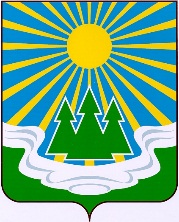 МУНИЦИПАЛЬНОЕ ОБРАЗОВАНИЕ«СВЕТОГОРСКОЕ ГОРОДСКОЕ ПОСЕЛЕНИЕ»ВЫБОРГСКОГО РАЙОНА ЛЕНИНГРАДСКОЙ ОБЛАСТИСОВЕТ ДЕПУТАТОВРЕШЕНИЕ              	     П Р О Е К ТО бюджете муниципального образования  «Светогорское городское поселение»Выборгского района Ленинградской областина 2022 год и на плановый период 2023 и 2024 годов.Статья 1. Основные характеристики бюджета муниципального образования «Светогорское городское поселение» Выборгского района Ленинградской области (далее – местный бюджет) на 2022 год и на плановый период 2023 и 2024 годовУтвердить основные характеристики местного бюджета на 2022 год:- прогнозируемый общий объем доходов местного бюджета в сумме 142 283,1 тысяч рублей;- общий объем расходов местного бюджета в сумме 142 283,1 тысяч рублей;Утвердить основные характеристики местного бюджета на 2023 год и 2024 год:- прогнозируемый общий объем доходов местного бюджета на 2023 год в сумме 147 895,5 тысяч рублей и на 2024 год в сумме 153 258,9 тысяч рублей;- общий объем расходов местного бюджета на 2023 год в сумме 147 895,5 тысяч рублей, 
в том числе условно - утвержденные расходы в сумме 3 697,4 тысяч рублей и на 2024 год в сумме 153 258,9 тысяч рублей, в том числе условно-утвержденные расходы в сумме 7 662,9 тысяч рублей.Статья 2. Доходы местного бюджета на 2022 год и на плановый период 2023 и 2024 годов1. Утвердить прогнозируемые поступления налоговых, неналоговых доходов и безвозмездных поступлений в местный бюджет по кодам видов доходов и на 2022 год и на плановый период 2023-2024 годов согласно приложению 1.2. Утвердить перечень и коды главных администраторов доходов местного бюджета согласно приложению 2.3. Утвердить перечень и коды федеральных органов исполнительной власти - главных администраторов доходов местного бюджета согласно приложению 3.Статья 3. Бюджетные ассигнования местного бюджета на 2022 год и на плановый период 2023 и 2024 годовУтвердить в пределах общего объема расходов, утвержденного статьей 1 настоящего решения:- распределение бюджетных ассигнований по разделам и подразделам классификации расходов местного бюджета на 2022 год и на плановый период 2023 и 2024 годов согласно приложению 4;- распределение бюджетных ассигнований по целевым статьям (муниципальным программам и непрограммным направлениям деятельности муниципального образования «Светогорское городское поселение» Выборгского района Ленинградской области), группам видов расходов, разделам и подразделам классификации расходов местного бюджета на 2022 год и на плановый период 2023 и 2024 годов согласно приложению 5; - ведомственную структуру расходов местного бюджета на 2022 год и на плановый период 2023 и 2024 годов согласно приложению 6.2.  Утвердить резервный фонд администрации муниципального образования «Светогорское городское поселение» Выборгского района Ленинградской области: на 2022 год в сумме 1 500,0 тысяч рублей; на 2023 год в сумме 1 500,0 тысяч рублей; на 2024 год в сумме 1 600,0 тысяч рублей.3. Утвердить в пределах общего объема расходов, установленного статьей 1 настоящего решения, объем межбюджетных трансфертов, предоставляемых бюджету муниципального образования «Выборгский район» Ленинградской области, на осуществление части полномочий местного значения на 2021 год и на плановый период 2022 и 2023 годов согласно приложению 7: на 2022 год в сумме 3 520,9 тысяч рублей; на 2023 год в сумме 3 520,9 тысяч рублей; на 2024 год в сумме 3 520,9 тысяч рублей.4. Утвердить объем бюджетных ассигнований дорожного фонда муниципального образования «Светогорское городское поселение» Выборгского района Ленинградской области:на 2022 год в сумме 5 532,0 тысяч рублей;на 2023 год в сумме 5 750,0 тысяч рублей;на 2024 год в сумме 5 750,0 тысяч рублей.5.  Утвердить адресную инвестиционную программу муниципального образования «Светогорское городское поселение» Выборгского района Ленинградской области согласно приложению 8:на 2022 год в сумме 96,0 тысяч рублей;на 2023 год в сумме 0,0 тысяч рублей;на 2024 год в сумме 0,0 тысяч рублей.6. Установить, что в соответствии со статьей 217 Бюджетного кодекса Российской Федерации в ходе исполнения настоящего решения, изменения в сводную бюджетную роспись бюджета муниципального образования «Светогорское городское поселение» Выборгского района Ленинградской области вносятся без внесения изменений в настоящее решение по следующим основаниям, связанным с особенностями исполнения бюджета муниципального образования «Светогорское городское поселение» Выборгского района Ленинградской области:1) в случаях образования, переименования, реорганизации, ликвидации органов местного самоуправления, отраслевых (функциональных) органов администрации муниципального образования «Светогорское городское поселение» Выборгского района Ленинградской области, перераспределения их полномочий в пределах общего объема средств, предусмотренных настоящим решением на обеспечение их деятельности;2) в случаях перераспределения бюджетных ассигнований между разделами, подразделами, целевыми статьями классификации расходов бюджетов в пределах общего объема бюджетных ассигнований, предусмотренных настоящим решением главному распорядителю бюджетных средств на предоставление бюджетным и автономным учреждениям субсидий на финансовое обеспечение муниципального задания на оказание муниципальных услуг (выполнение работ);3) в случаях перераспределения бюджетных ассигнований между разделами, подразделами, целевыми статьями и видами расходов классификации расходов бюджетов на сумму, необходимую для выполнения условий софинансирования, установленных для получения субсидий, предоставляемых местному бюджету из федерального бюджета, бюджета Ленинградской области, бюджетов муниципальных образований, в пределах объема бюджетных ассигнований, предусмотренных главному распорядителю бюджетных средств местного бюджета по соответствующей муниципальной программе;4) в случаях перераспределения бюджетных ассигнований между разделами, подразделами, целевыми статьями и видами расходов классификации расходов бюджетов в случае создания (реорганизации) муниципального учреждения;5) в случаях распределения средств целевых межбюджетных трансфертов (и их остатков) из федерального бюджета, бюджета Ленинградской области, бюджетов муниципальных образований (сверх утвержденных решением о бюджете доходов) на осуществление целевых расходов на основании федеральных законов и (или) нормативных правовых актов Президента Российской Федерации и Правительства Российской Федерации, областных законов Ленинградской области и (или) нормативных правовых актов Правительства Ленинградской области, а также заключенных соглашений;6) в случаях перераспределения бюджетных ассигнований между главными распорядителями бюджетных средств бюджета муниципального образования «Светогорское городское поселение» Выборгского района Ленинградской области, разделами, подразделами, целевыми статьями, видами расходов классификации расходов бюджетов в пределах общего объема средств, предусмотренных настоящим решением для финансирования муниципальной программы муниципального образования «Светогорское городское поселение» Выборгского района Ленинградской области, после внесения изменений в муниципальную программу;7) при внесении Министерством финансов Российской Федерации изменений в Указания 
о порядке применения бюджетной классификации Российской Федерации в части отражения расходов по кодам разделов, подразделов, целевых статей, видов расходов, а также в части отражения расходов, осуществляемых за счет межбюджетных трансфертов, полученных в форме субсидий, субвенций и иных межбюджетных трансфертов, имеющих целевое назначение, по кодам разделов, подразделов, целевых статей, видов расходов.8) в случаях перераспределения бюджетных ассигнований между разделами, подразделами, целевыми статьями и видами расходов классификации расходов бюджетов на сумму, необходимую для уплаты штрафов (в том числе административных), пеней (в том числе за несвоевременную уплату налогов и сборов) на основании актов уполномоченных органов и должностных лиц по делам об административных правонарушениях, в пределах общего объема бюджетных ассигнований, предусмотренных главному распорядителю бюджетных средств в текущем финансовом году;9) в случаях распределения средств целевых межбюджетных трансфертов из федерального и областного бюджетов на финансовое обеспечение дорожной деятельности, приводящие к изменению бюджетных ассигнований дорожного фонда муниципального образования «Светогорское городское поселение» Выборгского района Ленинградской области.Статья 4. Особенности установления отдельных расходных обязательств и использования бюджетных ассигнований по обеспечению деятельности органов местного самоуправления поселения и муниципальных учреждений1. Утвердить расходы на обеспечение деятельности Совета депутатов муниципального образования «Светогорское городское поселение» Выборгского района Ленинградской области: на 2022 год в сумме 2 281,8 тысяч рублей;на 2023 год в сумме 2 372,6 тысяч рублей;на 2024 год в сумме 2 467,7 тысяч рублей.2. Утвердить расходы на обеспечение деятельности администрации муниципального образования «Светогорское городское поселение» Выборгского района Ленинградской области:на 2022 год в сумме 33 925,4 тысяч рублей;на 2023 год в сумме 32 880,2 тысяч рублей;на 2024 год в сумме 33 840,0 тысяч рублей.Установленный коэффициент индексации должностных окладов и доплат к должностному окладу лиц, замещающих выборные муниципальные должности в органах местного самоуправления муниципального образования «Светогорское городское поселение» Выборгского района Ленинградской области, должностных окладов и ежемесячной надбавки к должностному окладу в соответствии с присвоенным классным чином муниципальных служащих муниципального образования «Светогорское городское поселение» Выборгского района Ленинградской области, должностных окладов работников органов местного самоуправления муниципального образования «Светогорское городское поселение» Выборгского района Ленинградской области, занимающих должности, не являющиеся должностями муниципальной службы в 1,04 раза с 1 сентября 2022 года.Установить, что для расчета должностных окладов (окладов, ставок заработной платы) работников муниципальных учреждений муниципального образования «Светогорское городское поселение» Выборгского района Ленинградской области за календарный месяц или за выполнение установленной нормы труда в порядке, установленном решением совета депутатов муниципального образования «Светогорское городское поселение» Выборгского района Ленинградской области об оплате труда работников муниципальных учреждений муниципального образования «Светогорское городское поселение» Выборгского района Ленинградской области,     с 1 января 2022 года применяется расчетная величина в размере 10 340 рублей, с 1 сентября 2022 года в размере 10 755,0 рублей.Установить, что получатель средств местного бюджета, при заключении подлежащих оплате за счет средств местного бюджета контрактов на поставку товаров (работ, услуг) вправе предусматривать авансовые платежи:в размере 100 процентов суммы договора (контракта) по договорам (контрактам):- о предоставлении услуг связи, транспортных услуг, коммунальных услуг, услуг по содержанию имущества в части содержания помещений, зданий, дворов, иного имущества, в том числе уборка и вывоз снега, мусора, дезинфекция, дератизация, газация складов, санитарно-гигиеническое обслуживание, техническое обслуживание имущества, услуг вневедомственной (в том числе пожарной) охраны, о приобретении нефинансовых активов, о подписке на печатные издания и об их приобретении, об обучении на курсах повышения квалификации, о приобретении авиа - и железнодорожных билетов, билетов для проезда городским и пригородным транспортом;в размере 30 процентов суммы договора – по остальным договорам (контрактам).6.  Установить, что заключение и оплата органами местного самоуправления (далее - организации, имеющие право на получение бюджетных ассигнований) контрактов, исполнение которых осуществляется за счет средств местного бюджета, производятся в пределах утвержденных им лимитов бюджетных обязательств в соответствии с классификацией расходов местного бюджета и с учетом принятых и неисполненных обязательств.Принятые организациями, имеющими право на получение бюджетных ассигнований в 2022 году и плановом периоде 2023-2024 годах обязательства, вытекающие из контрактов, исполнение которых осуществляется за счет средств местного бюджета, сверх утвержденных им лимитов бюджетных обязательств, не подлежат оплате за счет средств местного бюджета, за исключением случаев, когда в течение финансового года бюджетное финансирование было сокращено.Статья 5. Муниципальный внутренний долг и муниципальные внутренние заимствования муниципального образования «Светогорское городское поселение» Выборгского района Ленинградской области на 2022 год и на плановый период 2023 и 2024 годов.1. Установить верхний предел муниципального внутреннего долга муниципального образования «Светогорское городское поселение» Выборгского района Ленинградской области:на 1 января 2023 года в сумме 0,0 тысяч рублейна 1 января 2024 года в сумме 0,0 тысяч рублейна 1 января 2025 года в сумме 0,0 тысяч рублей.2. Утвердить программу муниципальных внутренних заимствований бюджета муниципального образования «Светогорское городское поселение» Выборгского района Ленинградской области на 2022 год и на плановый период 2023 и 2024 годы согласно
приложению 9.3. Установить объем расходов на обслуживание муниципального долга муниципального образования «Светогорское городское поселение» Выборгского района Ленинградской области:на 2022 год в сумме 0,0 тысяч рублей;на 2023 год в сумме 0,0 тысяч рублей;на 2024 год в сумме 0,0 тысяч рублей.4. Администрация муниципального образования «Светогорское городское поселение» Выборгского района Ленинградской области осуществляет заимствования в порядке, установленном Бюджетным кодексом Российской Федерации, и в соответствии с программой муниципальных внутренних заимствований муниципального образования «Светогорское городское поселение» Выборгского района Ленинградской области на 2022 год на плановый период 2023 и 2024 годов с учетом предельной величины муниципального долга 
муниципального образования «Светогорское городское поселение» Выборгского района Ленинградской области.5. Установить, что привлекаемые в 2022-2024 годах заемные средства направляются на погашение муниципального долга муниципального образования «Светогорское городское поселение» Выборгского района Ленинградской области, а также финансирование временных кассовых разрывов, возникающих при исполнении местного бюджета.Статья 6. Источники внутреннего финансирования дефицита бюджета муниципального образования «Светогорское городское поселение» Выборгского района Ленинградской области на 2021 год и плановый период 2022 и 2023 годов1. Утвердить источники внутреннего финансирования дефицита местного бюджета на 2022 год и на плановый период 2023 и 2024 годов согласно приложению 10.2. Утвердить перечень и коды главных администраторов источников внутреннего финансирования дефицита местного бюджета согласно приложению 11.Глава муниципального образования 
«Светогорское городское поселение»                                                                                   И.В. ИвановаПриложение №2к проекту бюджетаМО «Светогорское городское поселение»на 2022 год и плановый период 2023 и 2024 годовПеречень и кодыглавных администраторов доходов бюджетамуниципального образования «Светогорское городское поселение»Выборгского района Ленинградской областина 2022 год и плановый период 2023 и 2024 годовПриложение № 3к проекту бюджетаМО «Светогорское городское поселение»на 2022 год и плановый период 2023 и 2024 годовПеречень и кодыфедеральных органов исполнительной власти - 
главных администраторов доходов бюджетамуниципального образования «Светогорское городское поселение» 
Выборгского района Ленинградской области  Приложение № 9к проекту бюджетаМО «Светогорское городское поселение»на 2022 год и плановый период 2023 и 2024 годовПрограммамуниципальных внутренних заимствований бюджета  муниципального образования «Светогорское городское поселение» Выборгского района Ленинградской областина 2022 год и плановый период 2023 и 2024 годов                                                                                                                                 (тысяч рублей)Приложение №10к проекту бюджетаМО «Светогорское городское поселение»на 2022 год и плановый период 2023 и 2024 годовИсточники внутреннего финансового дефицита бюджетамуниципального образования «Светогорское городское поселение»Выборгского района Ленинградской областиПриложение №11к проекту бюджетаМО «Светогорское городское поселение»на 2022 год и плановый период 2023 и 2024 годовПеречень главных администраторов источников внутреннегофинансового дефицита бюджетамуниципального образования «Светогорское городское поселение»Выборгского района Ленинградской областина 2022 год и плановый период 2023 и 2024 годовПриложение №1Приложение №1к проекту бюджетак проекту бюджетаМО «Светогорское городское поселение»МО «Светогорское городское поселение»МО «Светогорское городское поселение»МО «Светогорское городское поселение»на 2022 год и плановый период 2023 и 2024 годовна 2022 год и плановый период 2023 и 2024 годовна 2022 год и плановый период 2023 и 2024 годовна 2022 год и плановый период 2023 и 2024 годовПрогнозируемые поступления налоговых, неналоговых доходов и безвозмездных Прогнозируемые поступления налоговых, неналоговых доходов и безвозмездных Прогнозируемые поступления налоговых, неналоговых доходов и безвозмездных Прогнозируемые поступления налоговых, неналоговых доходов и безвозмездных Прогнозируемые поступления налоговых, неналоговых доходов и безвозмездных поступлений в бюджет муниципального образования "Светогорское городское поселение"поступлений в бюджет муниципального образования "Светогорское городское поселение"поступлений в бюджет муниципального образования "Светогорское городское поселение"поступлений в бюджет муниципального образования "Светогорское городское поселение"поступлений в бюджет муниципального образования "Светогорское городское поселение"Выборгского района Ленинградской области Выборгского района Ленинградской области Выборгского района Ленинградской области Выборгского района Ленинградской области Выборгского района Ленинградской области на 2022 год и плановый период 2023 и 2024 годовна 2022 год и плановый период 2023 и 2024 годовна 2022 год и плановый период 2023 и 2024 годовна 2022 год и плановый период 2023 и 2024 годовна 2022 год и плановый период 2023 и 2024 годов(тысяч рублей)(тысяч рублей)Код бюджетной классификации Источники доходовСумма Сумма Сумма Код бюджетной классификации Источники доходов2022 год2023 год2024 год1 00 00000 00 0000 000Налоговые и неналоговые доходы101 789,4105 870,2109 733,0Налоговые доходы81 280,784 998,688 536,61 01 00000 00 0000 000Налоги на прибыль, доходы66 013,469 102,272 342,91 01 02000 01 0000 110Налог на доходы физических лиц66 013,469 102,272 342,91 03 00000 00 0000 000Налоги на товары (работы, услуги), реализуемые на территории Российской Федерации3 145,33 594,93 738,71 03 02000 01 0000 110Акцизы по подакцизным товарам (продукции), производимым на территории Российской Федерации3 145,33 594,93 738,71 05 00000 00 0000 000Налоги на совокупный доход-28,530,01 05 03000 01 0000 110Единый сельскохозяйственный налог-28,530,01 06 00000 00 0000 000 Налоги на имущество12 122,012 273,012 425,01 06 01000 00 0000 110Налог на имущество физических лиц2 062,02 103,02 145,01 06 06000 00 0000 110Земельный налог10 060,010 170,010 280,0Неналоговые доходы20 508,720 871,621 196,41 11 00000 00 0000 000Доходы от использования имущества, находящегося в государственной и муниципальной собственности18 296,018 750,019 150,01 11 05000 00 0000 120 Доходы, получаемые в виде арендной либо иной платы за передачу в возмездное пользование государственного и муниципального имущества (за исключением имущества бюджетных и автономных учреждений, а также имущества государственных и муниципальных унитарных предприятий, в том числе казенных)13 896,014 200,014 500,01 11 09000 00 0000 120Прочие доходы от использования имущества и прав, находящихся в государственной и муниципальной собственности (за исключением имущества бюджетных и автономных учреждений, а также имущества государственных и муниципальных унитарных предприятий, в том числе казенных)4 400,04 550,04 650,01 13 00000 00 0000 000Доходы от оказания платных услуг и компенсации затрат государства50,050,050,01 13 02000 00 0000 130Доходы от компенсации затрат государства50,050,050,01 14 00000 00 0000 000Доходы от продажи материальных и нематериальных активов1 604,71 513,61 433,41 14 02000 00 0000 410Доходы от реализации имущества, находящегося в государственной и муниципальной собственности (за исключением движимого имущества бюджетных и автономных учреждений, а также имущества государственных и муниципальных унитарных предприятий, в том числе казенных)1 404,91 315,81 237,71 14 06000 00 0000 430Доходы от продажи земельных участков, находящихся в государственной и муниципальной собственности 199,8197,8195,71 16 00000 00 0000 000Штрафы, санкции, возмещение ущерба8,08,08,01 16 07000 00 0000 140Штрафы, неустойки, пени, уплаченные в соответствии с законом или договором в случае неисполнения или ненадлежащего исполнения обязательств перед государственным (муниципальным) органом, органом управления государственным внебюджетным фондом, казенным учреждением, Центральным банком Российской Федерации, иной организацией, действующей от имени Российской Федерации5,05,05,01 16 02000 02 0000 140Административные штрафы, установленные законами субъектов Российской Федерации об административных правонарушениях3,03,03,01 17 00000 00 0000 000Прочие неналоговые доходы550,00550,00555,001 17 05000 00 0000 180Прочие неналоговые доходы550,00550,00555,002 00 00000 00 0000 000 Безвозмездные поступления40 493,742 025,343 525,92 02 00000 00 0000 000 Безвозмездные поступления от других бюджетов бюджетной системы Российской Федерации40 493,742 025,343 525,92 02 10000 00 0000 150Дотации бюджетам бюджетной системы Российской Федерации40 493,742 025,343 525,92 02 16001 00 0000 150Дотации на выравнивание бюджетной обеспеченности из бюджетов муниципальных районов, городских округов с внутригородским делением40 493,742 025,343 525,92 02 16001 13 0000 150Дотации бюджетам городских поселений на выравнивание бюджетной обеспеченности из бюджетов муниципальных районов40 493,742 025,343 525,9ВСЕГО ДОХОДОВ142 283,1147 895,5153 258,9Код бюджетной классификации Код бюджетной классификации Наименование главного администратора доходовГлавного администратора доходовДоходов бюджетаНаименование главного администратора доходов910Администрация муниципального образования «Светогорское городское поселение» Выборгского района Ленинградской областиАдминистрация муниципального образования «Светогорское городское поселение» Выборгского района Ленинградской области9101 11 05035 13 0000 120Доходы от сдачи в аренду имущества, находящегося в оперативном управлении органов управления городских поселений и созданных ими учреждений (за исключением имущества муниципальных бюджетных и автономных учреждений)9101 11 05075 13 0000 120Доходы от сдачи в аренду имущества, составляющего казну городских поселений (за исключением земельных участков)9101 11 07015 13 0000 120Доходы от перечисления части прибыли, остающейся после уплаты налогов и иных обязательных платежей, муниципальных унитарных предприятий, созданных городскими поселениями9101 11 08050 13 0000 120Средства, получаемые от передачи имущества, находящегося в собственности городских поселений (за исключением имущества муниципальных бюджетных и автономных учреждений, а также имущества муниципальных унитарных предприятий, в том числе казенных), в залог, в доверительное управление9101 11 09045 13 0000 120Прочие поступления от использования имущества, находящегося в собственности городских поселений (за исключением имущества муниципальных бюджетных и автономных учреждений, а также имущества муниципальных унитарных предприятий, в том числе казенных)9101 13 01995 13 0000 130Прочие доходы от оказания платных услуг (работ) получателями средств бюджетов городских поселений9101 13 02995 13 0000 130Прочие доходы от компенсации затрат бюджетов городских поселений9101 14 01050 13 0000 410Доходы от продажи квартир, находящихся в собственности городских поселений9101 14 02053 13 0000 410Доходы от реализации имущества, находящегося в собственности городских поселений (за исключением движимого имущества муниципальных бюджетных и автономных учреждений, а также имущества муниципальных унитарных предприятий, в том числе казенных), в части реализации основных средств по указанному имуществу9101 14 02052 13 0000 440Доходы от реализации имущества, находящегося в оперативном управлении учреждений, находящихся в ведении органов управления городских поселений (за исключения имущества муниципальных бюджетных и автономных учреждений) в части реализации материальных запасов по указанному имуществу9101 14 02053 13 0000 410Доходы от реализации иного имущества, находящегося в собственности городских поселений (за исключением имущества муниципальных бюджетных и автономных учреждений, а также имущества муниципальных унитарных предприятий, в том числе казенных), в части реализации основных средств по указанному имуществу9101 14 02053 13 0000 440Доходы от реализации иного имущества, находящегося в собственности городских поселений (за исключением имущества муниципальных бюджетных и автономных учреждений, а также имущества муниципальных унитарных предприятий, в том числе казенных), в части реализации материальных запасов по указанному имуществу9101 14 04050 13 0000 420Доходы от продажи нематериальных активов, находящихся в собственности городских поселений9101 14 06025 13 0000 430Доходы от продажи земельных участков, находящихся в собственности городских поселений (за исключением земельных участков муниципальных бюджетных и автономных учреждений)9101 16 01074 01 0000 140Административные штрафы, установленные главой 7 Кодекса Российской Федерации об административных правонарушениях, за административные правонарушения в области охраны собственности, выявленные должностными лицами органов муниципального контроля9101 16 07010 13 0000 130Штрафы, неустойки, пени, уплаченные в случае просрочки исполнения поставщиком (подрядчиком, исполнителем) обязательств, предусмотренных муниципальным контрактом, заключенным муниципальным органом, казенным учреждением городского поселение9101 16 07090 13 0000 140Иные штрафы, неустойки, пени, уплаченные в соответствии с законом или договором в случаи неисполнения или ненадлежащего исполнения обязательств перед муниципальным органом, (муниципальным казенным учреждением) городского поселения9101 16 10061 13 0000 140Платежи в целях возмещения убытков, причинённых уклонением от заключения с муниципальном органом городского поселения (муниципальным казенным учреждением) муниципального контракта, а также иные денежные средства, подлежащие зачислению в бюджет городского поселения за нарушение законодательства Российской Федерации о контрактной системе в сфере закупок товаров, работ, услуг для обеспечения государственных и муниципальных нужд (за исключением муниципального контракта, финансируемого за счет средств муниципального дорожного фонда)9101 16 10062 13 0000 140Платежи в целях возмещения убытков, причинённых уклонением от заключения с муниципальным органом городского поселения (муниципальным казенным учреждением) муниципального контракта, финансируемого за счет средств муниципального дорожного фонда, а также иные денежного средства, подлежащие зачислению в бюджет городского поселения за нарушение законодательства Российской Федерации о контрактной системе в сфере закупок товаров, работ, услуг для обеспечения государственных и муниципальных нужд9101 17 01050 13 0000 180Невыясненные поступления, зачисляемые в бюджеты городских поселений9101 17 05050 13 0000 180Прочие неналоговые доходы бюджетов городских поселений9102 02 16001 13 0000 150Дотации бюджетам городских поселений на выравнивание бюджетной обеспеченности из бюджетов муниципальных районов9102 02 20077 13 0000 150Субсидии бюджетам городских поселений на софинансирование капитальных вложений в объекты муниципальной собственности9102 02 20216 13 0000 150Субсидии бюджетам городских поселений на осуществление дорожной деятельности в отношении автомобильных дорог общего пользования, а также капитального ремонта и ремонта дворовых территорий многоквартирных домов, проездов к дворовым территориям многоквартирных домов населенных пунктов910202 20302 13 0000 150Субсидии бюджетам городских поселений на обеспечение мероприятий по переселению граждан из аварийного жилищного фонда, в том числе переселению граждан из аварийного жилищного фонда с учетом необходимости развития малоэтажного жилищного строительства, за счет средств бюджетов9102 02 25555 13 0000 150Субсидии бюджетам городских поселений на реализацию программ формирования современной городской среды9102 02 29999 13 0000 150Прочие субсидии бюджетам городских поселений9102 02 30024 13 0000 150Субвенции бюджетам городских поселений на выполнение передаваемых полномочий субъектов Российской Федерации9102 02 35118 13 0000 150Субвенции бюджетам городских поселений на осуществление первичного воинского учета на территориях, где отсутствуют военные комиссариаты9102 02 40014 13 0000 150Межбюджетные трансферты, передаваемые бюджетам городских поселений из бюджетов муниципальных районов на осуществление части полномочий по решению вопросов местного значения в соответствии с заключенными соглашениями9102 02 45160 13 0000 150Межбюджетные трансферты, передаваемые бюджетам городских поселений для компенсации дополнительных расходов, возникших в результате решений, принятых органами власти другого уровня9102 02 49999 13 0000 150Прочие межбюджетные трансферты, передаваемые бюджетам городских поселений9102 02 90054 13 0000 150Прочие безвозмездные поступления в бюджеты городских поселений от бюджетов муниципальных районов9102 07 05030 13 0000 150Прочие безвозмездные поступления в бюджеты городских поселений9102 08 05000 13 0000 150Перечисления из бюджетов городских поселений (в бюджеты городских поселений) для осуществления возврата (зачета) излишне уплаченных или излишне взысканных сумм налогов, сборов и иных платежей, а также сумм процентов за несвоевременное осуществление такого возврата и процентов, начисленных на излишне взысканные суммы9102 18 60010 13 0000 150Доходы бюджетов городских поселений от возврата остатков субсидий, субвенций и иных межбюджетных трансфертов, имеющих целевое назначение, прошлых лет из бюджетов муниципальных районов9102 19 25555 13 0000 150 Возврат прочих остатков субсидий на поддержку государственных программ субъектов Российской Федерации и муниципальных программ формирования современной городской среды из бюджетов городских поселений9102 19 60010 13 0000 150Возврат прочих остатков субсидий, субвенций и иных межбюджетных трансфертов, имеющих целевое назначение, прошлых лет из бюджетов городских поселений902Комитет по управлению муниципальным имуществом и градостроительству администрации муниципального образования «Выборгский район» Ленинградской областиКомитет по управлению муниципальным имуществом и градостроительству администрации муниципального образования «Выборгский район» Ленинградской области9021 11 05013 13 0000 120Доходы, получаемые в виде арендной платы за земельные участки, государственная собственность на которые не разграничена и которые расположены в границах городских поселений, а также средства от продажи права на заключение договоров аренды указанных земельных участков9021 11 05313 13 0000 120Плата по соглашениям об установлении сервитута, заключенным органами местного самоуправления муниципальных районов, государственными или муниципальными предприятиями либо государственными или муниципальными учреждениями в отношении земельных участков, государственная собственность на которые расположены в границах городских поселений9021 11 05325 13 0000 120Плата по соглашениям об установлении сервитута, заключенным органами местного самоуправления городских поселений, государственными или муниципальными предприятиями либо государственными или муниципальными учреждениями в отношении земельных участков, находящихся в собственности городских поселений9021 14 06013 13 0000 430Доходы от продажи земельных участков, государственная собственность на которые не разграничена и которые расположены в границах городских поселений9021 16 01074 01 0000 140Административные штрафы, установленные Главой 7 Кодекса Российской Федерации об административных правонарушениях, за административные правонарушения в области охраны собственности, выявленные должностными лицами органов муниципального контроля9021 16 01084 01 0000 140Административные штрафы, установленные Главой 8 Кодекса Российской Федерации об административных правонарушениях, за административные правонарушения в области охраны окружающей среды и природопользования, выявленные должностными лицами органов муниципального контроля9021 16 07090 13 0000 140Иные штрафы, неустойки, пени, уплаченные в соответствии с законом или договором в случае неисполнения или ненадлежащего исполнения обязательств перед муниципальным органом, (муниципальным казенным учреждением) городского поселения9021 17 05050 13 0000 180Прочие неналоговые доходы бюджетов городских поселений901Администрация муниципального образования «Выборгский район» Ленинградской областиАдминистрация муниципального образования «Выборгский район» Ленинградской области9011 16 02020 02 0000 140Административные штрафы, установленные законами субъектов Российской Федерации об административных правонарушениях, за нарушение муниципальных правовых актовКод бюджетной классификации Российской ФедерацииКод бюджетной классификации Российской ФедерацииНаименование главногоадминистратора доходов местного бюджетаГлавногоадминистратора доходов местногобюджета Доходов местного бюджетаНаименование главногоадминистратора доходов местного бюджета100Федеральное казначействоФедеральное казначейство1001 03 02231 01 0000 110Доходы от уплаты акцизов на дизельное топливо, подлежащие распределению между бюджетами субъектов Российской Федерации и местными бюджетами с учетом установленных дифференцированных нормативов отчислений в местные бюджеты (по нормативам, установленным Федеральным законом о федеральном бюджете в целях формирования дорожных фондов субъектов Российской Федерации)1001 03 02241 01 0000 110Доходы от уплаты акцизов на моторные масла для дизельных и (или) карбюраторных (инжекторных) двигателей, подлежащие распределению между бюджетами субъектов Российской Федерации и местными бюджетами с учетом установленных дифференцированных нормативов отчислений в местные бюджеты (по нормативам, установленным Федеральным законом о федеральном бюджете в целях формирования дорожных фондов субъектов Российской Федерации)1001 03 02251 01 0000 110Доходы от уплаты акцизов на автомобильный бензин, подлежащие распределению между бюджетами субъектов Российской Федерации и местными бюджетами с учетом установленных дифференцированных нормативов отчислений в местные бюджеты (по нормативам, установленным Федеральным законом о федеральном бюджете в целях формирования дорожных фондов субъектов Российской Федерации)1001 03 02261 01 0000 110Доходы от уплаты акцизов на прямогонный бензин, подлежащие распределению между бюджетами субъектов Российской Федерации и местными бюджетами с учетом установленных дифференцированных нормативов отчислений в местные бюджеты (по нормативам, установленным Федеральным законом о федеральном бюджете в целях формирования дорожных фондов субъектов Российской Федерации)141Федеральная служба по надзору в сфере защиты прав потребителей и благополучия человекаФедеральная служба по надзору в сфере защиты прав потребителей и благополучия человека1411 16 10123 01 0000 140Доходы от денежных взысканий (штрафов), поступающие в счет погашения задолженности, образовавшейся до 1 января 2020 года, подлежащие зачислению в бюджет муниципального образования по нормативам, действовавшим в 2019 году182Федеральная налоговая службаФедеральная налоговая служба1821 01 02010 01 0000 110Налог на доходы физических лиц с доходов, источником которых является налоговый агент, за исключением доходов, в отношении которых исчисление и уплата налога осуществляются в соответствии со статьями 227, 227.1 и 228 Налогового кодекса Российской Федерации1821 01 02020 01 0000 110Налог на доходы физических лиц с доходов, полученных от осуществления деятельности физическими лицами, зарегистрированными в качестве индивидуальных предпринимателей, нотариусов, занимающихся частной практикой, адвокатов, учредивших адвокатские кабинеты, и других лиц, занимающихся частной практикой в соответствии со статьей 227 Налогового кодекса Российской Федерации1821 01 02030 01 0000 110Налог на доходы физических лиц с доходов, полученных физическими лицами в соответствии со статьей 228 Налогового кодекса Российской Федерации182 1 01 02080 01 0000 110Налог на доходы физических лиц в части суммы налога, превышающей 650 000 рублей, относящейся к части налоговой базы, превышающей 5 000 000 рублей (за исключением налога на доходы физических лиц с сумм прибыли контролируемой иностранной компании, в том числе фиксированной прибыли контролируемой иностранной компании)1821 05 03010 01 0000 110Единый сельскохозяйственный налог1821 06 01030 13 0000 110Налог на имущество физических лиц, взимаемый по ставкам, применяемым к объектам налогообложения, расположенным в границах городских поселений1821 06 06033 13 0000 110Земельный налог с организаций, обладающих земельным участком, расположенным в границах городских поселений1821 06 06043 13 0000 110Земельный налог с физических лиц, обладающих земельным участком, расположенным в границах городских поселений1821 16 10123 01 0000 140Доходы от денежных взысканий (штрафов), поступающие в счет погашения задолженности, образовавшейся до 1 января 2020 года, подлежащие зачислению в бюджет муниципального образования по нормативам, действовавшим в 2019 годуПриложение № 4Приложение № 4к проекту бюджетак проекту бюджетаМО "Светогорское городское поселение"МО "Светогорское городское поселение"МО "Светогорское городское поселение"МО "Светогорское городское поселение"на 2022 год и плановый период 2023 и 2024 годовна 2022 год и плановый период 2023 и 2024 годовна 2022 год и плановый период 2023 и 2024 годовна 2022 год и плановый период 2023 и 2024 годовна 2022 год и плановый период 2023 и 2024 годовна 2022 год и плановый период 2023 и 2024 годовРАСПРЕДЕЛЕНИЕРАСПРЕДЕЛЕНИЕРАСПРЕДЕЛЕНИЕРАСПРЕДЕЛЕНИЕРАСПРЕДЕЛЕНИЕРАСПРЕДЕЛЕНИЕРАСПРЕДЕЛЕНИЕбюджетных ассигнований по разделам и подразделамбюджетных ассигнований по разделам и подразделамбюджетных ассигнований по разделам и подразделамбюджетных ассигнований по разделам и подразделамбюджетных ассигнований по разделам и подразделамбюджетных ассигнований по разделам и подразделамбюджетных ассигнований по разделам и подразделамклассификации расходов бюджетаклассификации расходов бюджетаклассификации расходов бюджетаклассификации расходов бюджетаклассификации расходов бюджетаклассификации расходов бюджетаклассификации расходов бюджетамуниципального образования "Светогорское городское поселение"муниципального образования "Светогорское городское поселение"муниципального образования "Светогорское городское поселение"муниципального образования "Светогорское городское поселение"муниципального образования "Светогорское городское поселение"муниципального образования "Светогорское городское поселение"муниципального образования "Светогорское городское поселение"Выборгского района Ленинградской областиВыборгского района Ленинградской областиВыборгского района Ленинградской областиВыборгского района Ленинградской областиВыборгского района Ленинградской областиВыборгского района Ленинградской областиВыборгского района Ленинградской областина 2022 год и плановый период 2023 и 2024 годовна 2022 год и плановый период 2023 и 2024 годовна 2022 год и плановый период 2023 и 2024 годовна 2022 год и плановый период 2023 и 2024 годовна 2022 год и плановый период 2023 и 2024 годовна 2022 год и плановый период 2023 и 2024 годовна 2022 год и плановый период 2023 и 2024 годов(тысяч рублей)(тысяч рублей)НаименованиеРзПРСуммаСуммаСуммаНаименованиеРзПР2022 г.2023 г.2024 г.НаименованиеРзПР2022 г.2023 г.2024 г.ОБЩЕГОСУДАРСТВЕННЫЕ ВОПРОСЫ010046 163,243 303,444 557,8Функционирование высшего должностного лица субъекта Российской Федерации и муниципального образования01022 259,32 350,12 445,2Функционирование законодательных (представительных) органов государственной власти и представительных органов муниципальных образований010322,522,522,5Функционирование Правительства Российской Федерации, высших исполнительных органов государственной власти субъектов Российской Федерации, местных администраций010435 214,634 163,435 123,2Обеспечение деятельности финансовых, налоговых и таможенных органов и органов финансового (финансово-бюджетного) надзора010670,070,070,0Обеспечение проведения выборов и референдумов01071 000,0Резервные фонды01111 500,01 500,01 600,0Другие общегосударственные вопросы01137 096,85 197,44 296,9НАЦИОНАЛЬНАЯ БЕЗОПАСНОСТЬ И ПРАВООХРАНИТЕЛЬНАЯ ДЕЯТЕЛЬНОСТЬ03001 704,91 704,91 704,9Гражданская оборона0309349,9349,9349,9Защита населения и территории от чрезвычайных ситуаций природного и техногенного характера, пожарная безопасность0310940,0910,0910,0Другие вопросы в области национальной безопасности и правоохранительной деятельности0314415,0445,0445,0НАЦИОНАЛЬНАЯ ЭКОНОМИКА04005 582,05 800,05 800,0Дорожное хозяйство (дорожные фонды)04095 532,05 750,05 750,0Другие вопросы в области национальной экономики041250,050,050,0ЖИЛИЩНО-КОММУНАЛЬНОЕ ХОЗЯЙСТВО050043 134,047 849,847 505,3Жилищное хозяйство05012 860,06 448,85 504,3Коммунальное хозяйство05022 787,02 491,03 091,0Благоустройство050337 487,038 910,038 910,0ОБРАЗОВАНИЕ0700880,0150,0150,0Молодежная политика0707880,0150,0150,0КУЛЬТУРА, КИНЕМАТОГРАФИЯ080030 819,931 180,031 528,0Культура080130 819,931 180,031 528,0СОЦИАЛЬНАЯ ПОЛИТИКА10004 300,04 860,04 900,0Пенсионное обеспечение10014 300,04 860,04 900,0ФИЗИЧЕСКАЯ КУЛЬТУРА И СПОРТ11009 699,19 350,09 450,0Физическая культура11019 699,19 350,09 450,0Всего142 283,1144 198,1145 596,0Приложение №5Приложение №5Приложение №5Приложение №5Приложение №5Приложение №5Приложение №5Приложение №5Приложение №5к проекту бюджетак проекту бюджетак проекту бюджетак проекту бюджетак проекту бюджетак проекту бюджетак проекту бюджетак проекту бюджетак проекту бюджетаМО "Светогорское городское поселение"МО "Светогорское городское поселение"МО "Светогорское городское поселение"МО "Светогорское городское поселение"МО "Светогорское городское поселение"МО "Светогорское городское поселение"МО "Светогорское городское поселение"МО "Светогорское городское поселение"МО "Светогорское городское поселение"на 2022 год и плановый период 2023 и 2024 годовна 2022 год и плановый период 2023 и 2024 годовна 2022 год и плановый период 2023 и 2024 годовна 2022 год и плановый период 2023 и 2024 годовна 2022 год и плановый период 2023 и 2024 годовна 2022 год и плановый период 2023 и 2024 годовна 2022 год и плановый период 2023 и 2024 годовна 2022 год и плановый период 2023 и 2024 годовна 2022 год и плановый период 2023 и 2024 годовРАСПРЕДЕЛЕНИЕРАСПРЕДЕЛЕНИЕРАСПРЕДЕЛЕНИЕРАСПРЕДЕЛЕНИЕРАСПРЕДЕЛЕНИЕРАСПРЕДЕЛЕНИЕРАСПРЕДЕЛЕНИЕРАСПРЕДЕЛЕНИЕРАСПРЕДЕЛЕНИЕбюджетных ассигнований по целевым статьямибюджетных ассигнований по целевым статьямибюджетных ассигнований по целевым статьямибюджетных ассигнований по целевым статьямибюджетных ассигнований по целевым статьямибюджетных ассигнований по целевым статьямибюджетных ассигнований по целевым статьямибюджетных ассигнований по целевым статьямибюджетных ассигнований по целевым статьями(муниципальным программам и непрограммным направлениям деятельности),(муниципальным программам и непрограммным направлениям деятельности),(муниципальным программам и непрограммным направлениям деятельности),(муниципальным программам и непрограммным направлениям деятельности),(муниципальным программам и непрограммным направлениям деятельности),(муниципальным программам и непрограммным направлениям деятельности),(муниципальным программам и непрограммным направлениям деятельности),(муниципальным программам и непрограммным направлениям деятельности),(муниципальным программам и непрограммным направлениям деятельности),группам и подгруппам видов расходагруппам и подгруппам видов расходагруппам и подгруппам видов расходагруппам и подгруппам видов расходагруппам и подгруппам видов расходагруппам и подгруппам видов расходагруппам и подгруппам видов расходагруппам и подгруппам видов расходагруппам и подгруппам видов расходаа также по разделам и подразделами классификации расходов бюджетаа также по разделам и подразделами классификации расходов бюджетаа также по разделам и подразделами классификации расходов бюджетаа также по разделам и подразделами классификации расходов бюджетаа также по разделам и подразделами классификации расходов бюджетаа также по разделам и подразделами классификации расходов бюджетаа также по разделам и подразделами классификации расходов бюджетаа также по разделам и подразделами классификации расходов бюджетаа также по разделам и подразделами классификации расходов бюджетамуниципального образования "Светогорское городское поселение"муниципального образования "Светогорское городское поселение"муниципального образования "Светогорское городское поселение"муниципального образования "Светогорское городское поселение"муниципального образования "Светогорское городское поселение"муниципального образования "Светогорское городское поселение"муниципального образования "Светогорское городское поселение"муниципального образования "Светогорское городское поселение"муниципального образования "Светогорское городское поселение"Выборгского района Ленинградской областиВыборгского района Ленинградской областиВыборгского района Ленинградской областиВыборгского района Ленинградской областиВыборгского района Ленинградской областиВыборгского района Ленинградской областиВыборгского района Ленинградской областиВыборгского района Ленинградской областиВыборгского района Ленинградской областина 2022 год и плановый период 2023 и 2024 годовна 2022 год и плановый период 2023 и 2024 годовна 2022 год и плановый период 2023 и 2024 годовна 2022 год и плановый период 2023 и 2024 годовна 2022 год и плановый период 2023 и 2024 годовна 2022 год и плановый период 2023 и 2024 годовна 2022 год и плановый период 2023 и 2024 годовна 2022 год и плановый период 2023 и 2024 годовна 2022 год и плановый период 2023 и 2024 годов(тысяч рублей)(тысяч рублей)(тысяч рублей)НаименованиеЦСРВРРзПРСуммаСуммаСуммаНаименованиеЦСРВРРзПР2022 г.2023 г.2024 г.НаименованиеЦСРВРРзПР2022 г.2023 г.2024 г.НаименованиеЦСРВРРзПР2022 г.2023 г.2024 г.Программные расходы00.0.00.0.000094 556,098 616,899 718,3Муниципальная программа "Основные направления осуществления управленческой деятельности и развитие муниципальной службы в муниципальном образовании "Светогорское городское поселение" Выборгского района Ленинградской области"01.0.00.0.00001 076,0922,0920,0Комплексы процессных мероприятий01.4.00.0.00001 076,0922,0920,0Комплекс процессных мероприятий «Развитие муниципальной службы»01.4.01.0.00001 076,0922,0920,0Центральный аппарат01.4.01.1.00401 056,0908,0906,0Закупка товаров, работ и услуг для обеспечения государственных (муниципальных) нужд01.4.01.1.00402001 056,0908,0906,0ОБЩЕГОСУДАРСТВЕННЫЕ ВОПРОСЫ01.4.01.1.004020001001 056,0908,0906,0Функционирование Правительства Российской Федерации, высших исполнительных органов государственной власти субъектов Российской Федерации, местных администраций01.4.01.1.004020001041 056,0908,0906,0Мероприятия по организации подготовки, переподготовки и повышения квалификации работников органов местного самоуправления01.4.01.2.028020,014,014,0Закупка товаров, работ и услуг для обеспечения государственных (муниципальных) нужд01.4.01.2.028020020,014,014,0ОБЩЕГОСУДАРСТВЕННЫЕ ВОПРОСЫ01.4.01.2.0280200010020,014,014,0Функционирование Правительства Российской Федерации, высших исполнительных органов государственной власти субъектов Российской Федерации, местных администраций01.4.01.2.0280200010420,014,014,0Муниципальная программа "Развитие форм местного самоуправления и социальной активности населения на территории МО "Светогорское городское поселение"02.0.00.0.00002 391,32 357,03 405,0Комплексы процессных мероприятий02.4.00.0.00002 140,02 090,02 138,0Комплекс процессных мероприятий «Развитие форм местного самоуправления и социальной активности населения»02.4.01.0.00002 130,02 080,02 128,0Публикация нормативно-правовых актов и другой официальной информации02.4.01.2.02102 000,02 000,02 000,0Закупка товаров, работ и услуг для обеспечения государственных (муниципальных) нужд02.4.01.2.02102002 000,02 000,02 000,0ОБЩЕГОСУДАРСТВЕННЫЕ ВОПРОСЫ02.4.01.2.021020001002 000,02 000,02 000,0Другие общегосударственные вопросы02.4.01.2.021020001132 000,02 000,02 000,0Проведение праздничных мероприятий02.4.01.2.0240130,080,0128,0Закупка товаров, работ и услуг для обеспечения государственных (муниципальных) нужд02.4.01.2.0240200130,080,0128,0КУЛЬТУРА, КИНЕМАТОГРАФИЯ02.4.01.2.02402000800130,080,0128,0Культура02.4.01.2.02402000801130,080,0128,0Иные расходы, направленные на решение вопросов местного значения02.4.01.9.000010,010,010,0Выплаты лицам, удостоенным звания «Почетный гражданин муниципального образования «Светогорское городское поселение» Выборгского района Ленинградской области»02.4.01.9.708010,010,010,0Социальное обеспечение и иные выплаты населению02.4.01.9.708030010,010,010,0ОБЩЕГОСУДАРСТВЕННЫЕ ВОПРОСЫ02.4.01.9.7080300010010,010,010,0Другие общегосударственные вопросы02.4.01.9.7080300011310,010,010,0Комплекс процессных мероприятий «Благоустройство»02.4.02.0.0000251,3267,0267,0Мероприятия по реализации областного закона от 15 января 2018 года № 3-оз "О содействии участию населения в осуществлении местного самоуправления в иных формах на территориях административных центров муниципальных образований Ленинградской области"02.4.02.S.4660234,5250,0250,0Закупка товаров, работ и услуг для обеспечения государственных (муниципальных) нужд02.4.02.S.4660200234,5250,0250,0ЖИЛИЩНО-КОММУНАЛЬНОЕ ХОЗЯЙСТВО02.4.02.S.46602000500234,5250,0250,0Благоустройство02.4.02.S.46602000503234,5250,0250,0Мероприятия областного закона от 28 декабря 2018 года № 147-оз "О старостах сельских населенных пунктов Ленинградской области и содействии участию населения в осуществлении местного самоуправления в иных формах на частях территорий муниципальных образований Ленинградской области"02.4.02.S.477016,817,017,0Закупка товаров, работ и услуг для обеспечения государственных (муниципальных) нужд02.4.02.S.477020016,817,017,0ЖИЛИЩНО-КОММУНАЛЬНОЕ ХОЗЯЙСТВО02.4.02.S.4770200050016,817,017,0Благоустройство02.4.02.S.4770200050316,817,017,0Комплекс процессных мероприятий «Подготовка и проведение выборов»02.4.03.0.00001 000,0Мероприятия по подготовке и проведению выборов02.4.03.2.03201 000,0Иные бюджетные ассигнования02.4.03.2.03208001 000,0ОБЩЕГОСУДАРСТВЕННЫЕ ВОПРОСЫ02.4.03.2.032080001001 000,0Обеспечение проведения выборов и референдумов02.4.03.2.032080001071 000,0Муниципальная программа "Безопасность МО «Светогорское городское поселение»03.0.00.0.00001 355,01 355,01 355,0Комплексы процессных мероприятий03.4.00.0.0000500,0630,0630,0Комплекс процессных мероприятий «Защита населения и территорий от чрезвычайных ситуаций природного и техногенного характера, развитие гражданской обороны и обеспечение безопасности людей на водных объектах»03.4.01.0.0000500,0630,0630,0Обеспечение безопасности на водных объектах03.4.01.2.0330200,0230,0230,0Закупка товаров, работ и услуг для обеспечения государственных (муниципальных) нужд03.4.01.2.0330200200,0230,0230,0НАЦИОНАЛЬНАЯ БЕЗОПАСНОСТЬ И ПРАВООХРАНИТЕЛЬНАЯ ДЕЯТЕЛЬНОСТЬ03.4.01.2.03302000300200,0230,0230,0Защита населения и территории от чрезвычайных ситуаций природного и техногенного характера, пожарная безопасность03.4.01.2.03302000310200,0230,0230,0Предупреждение и ликвидация последствий чрезвычайных ситуаций и стихийных бедствий природного и техногенного характера03.4.01.2.0340100,0100,0100,0Закупка товаров, работ и услуг для обеспечения государственных (муниципальных) нужд03.4.01.2.0340200100,0100,0100,0НАЦИОНАЛЬНАЯ БЕЗОПАСНОСТЬ И ПРАВООХРАНИТЕЛЬНАЯ ДЕЯТЕЛЬНОСТЬ03.4.01.2.03402000300100,0100,0100,0Защита населения и территории от чрезвычайных ситуаций природного и техногенного характера, пожарная безопасность03.4.01.2.03402000310100,0100,0100,0Подготовка населения и организаций к действиям в чрезвычайной ситуации в мирное и военное время03.4.01.2.0350200,0300,0300,0Закупка товаров, работ и услуг для обеспечения государственных (муниципальных) нужд03.4.01.2.0350200200,0300,0300,0НАЦИОНАЛЬНАЯ БЕЗОПАСНОСТЬ И ПРАВООХРАНИТЕЛЬНАЯ ДЕЯТЕЛЬНОСТЬ03.4.01.2.03502000300200,0300,0300,0Защита населения и территории от чрезвычайных ситуаций природного и техногенного характера, пожарная безопасность03.4.01.2.03502000310200,0300,0300,0Комплекс процессных мероприятий «Обеспечение первичных мер пожарной безопасности»03.4.02.0.0000440,0280,0280,0Обеспечение первичных мер пожарной безопасности в границах населенных пунктов муниципальных образований03.4.02.2.0360440,0280,0280,0Закупка товаров, работ и услуг для обеспечения государственных (муниципальных) нужд03.4.02.2.0360200440,0280,0280,0НАЦИОНАЛЬНАЯ БЕЗОПАСНОСТЬ И ПРАВООХРАНИТЕЛЬНАЯ ДЕЯТЕЛЬНОСТЬ03.4.02.2.03602000300440,0280,0280,0Защита населения и территории от чрезвычайных ситуаций природного и техногенного характера, пожарная безопасность03.4.02.2.03602000310440,0280,0280,0Обеспечение правопорядка, профилактика правонарушений, терроризма, экстремизма и межнациональных отношений03.4.03.0.0000415,0445,0445,0Мероприятия, связанные с обеспечением национальной безопасности и правоохранительной деятельности03.4.03.2.0370400,0430,0430,0Закупка товаров, работ и услуг для обеспечения государственных (муниципальных) нужд03.4.03.2.0370200400,0430,0430,0НАЦИОНАЛЬНАЯ БЕЗОПАСНОСТЬ И ПРАВООХРАНИТЕЛЬНАЯ ДЕЯТЕЛЬНОСТЬ03.4.03.2.03702000300400,0430,0430,0Другие вопросы в области национальной безопасности и правоохранительной деятельности03.4.03.2.03702000314400,0430,0430,0Создание условий для деятельности добровольных формирований населения по охране общественного порядка03.4.03.2.069015,015,015,0Закупка товаров, работ и услуг для обеспечения государственных (муниципальных) нужд03.4.03.2.069020015,015,015,0НАЦИОНАЛЬНАЯ БЕЗОПАСНОСТЬ И ПРАВООХРАНИТЕЛЬНАЯ ДЕЯТЕЛЬНОСТЬ03.4.03.2.0690200030015,015,015,0Другие вопросы в области национальной безопасности и правоохранительной деятельности03.4.03.2.0690200031415,015,015,0Муниципальная программа "Развитие и поддержка малого и среднего предпринимательства в МО "Светогорское городское поселение"04.0.00.0.000050,050,050,0Комплексы процессных мероприятий04.4.00.0.000050,050,050,0Комплекс процессных мероприятий «Развитие и поддержка малого и среднего предпринимательства»04.4.01.0.000050,050,050,0Создание условий для развития малого и среднего предпринимательства04.4.01.2.039050,050,050,0Закупка товаров, работ и услуг для обеспечения государственных (муниципальных) нужд04.4.01.2.039020050,050,050,0НАЦИОНАЛЬНАЯ ЭКОНОМИКА04.4.01.2.0390200040050,050,050,0Другие вопросы в области национальной экономики04.4.01.2.0390200041250,050,050,0Муниципальная программа "Формирование городской среды и обеспечение качественным жильем граждан на территории МО «Светогорское городское поселение"05.0.00.0.000048 414,753 332,852 988,3Комплексы процессных мероприятий05.4.00.0.000042 863,744 393,044 393,0Комплекс процессных мероприятий "Повышение уровня благоустройства"05.4.01.0.000037 648,243 393,043 393,0Оформление, содержание, обслуживание и ремонт объектов муниципального имущества05.4.01.2.0300100,0100,0100,0Закупка товаров, работ и услуг для обеспечения государственных (муниципальных) нужд05.4.01.2.0300200100,0100,0100,0НАЦИОНАЛЬНАЯ ЭКОНОМИКА05.4.01.2.03002000400100,0100,0100,0Дорожное хозяйство (дорожные фонды)05.4.01.2.03002000409100,0100,0100,0Ремонт автомобильных дорог05.4.01.2.04204 250,04 450,04 450,0Закупка товаров, работ и услуг для обеспечения государственных (муниципальных) нужд05.4.01.2.04202004 250,04 450,04 450,0НАЦИОНАЛЬНАЯ ЭКОНОМИКА05.4.01.2.042020004004 250,04 450,04 450,0Дорожное хозяйство (дорожные фонды)05.4.01.2.042020004094 250,04 450,04 450,0Уличное освещение05.4.01.2.04807 420,09 020,09 020,0Закупка товаров, работ и услуг для обеспечения государственных (муниципальных) нужд05.4.01.2.04802007 420,09 020,09 020,0ЖИЛИЩНО-КОММУНАЛЬНОЕ ХОЗЯЙСТВО05.4.01.2.048020005007 420,09 020,09 020,0Благоустройство05.4.01.2.048020005037 420,09 020,09 020,0Содержание и уборка территорий улиц, площадей, тротуаров (за исключением придомовых территорий)05.4.01.2.049014 000,015 000,015 000,0Закупка товаров, работ и услуг для обеспечения государственных (муниципальных) нужд05.4.01.2.049020014 000,015 000,015 000,0ЖИЛИЩНО-КОММУНАЛЬНОЕ ХОЗЯЙСТВО05.4.01.2.0490200050014 000,015 000,015 000,0Благоустройство05.4.01.2.0490200050314 000,015 000,015 000,0Озеленение05.4.01.2.0500220,0220,0220,0Закупка товаров, работ и услуг для обеспечения государственных (муниципальных) нужд05.4.01.2.0500200220,0220,0220,0ЖИЛИЩНО-КОММУНАЛЬНОЕ ХОЗЯЙСТВО05.4.01.2.05002000500220,0220,0220,0Благоустройство05.4.01.2.05002000503220,0220,0220,0Организация и содержание территорий поселений05.4.01.2.052010 380,213 403,013 403,0Закупка товаров, работ и услуг для обеспечения государственных (муниципальных) нужд05.4.01.2.052020010 380,213 403,013 403,0ЖИЛИЩНО-КОММУНАЛЬНОЕ ХОЗЯЙСТВО05.4.01.2.0520200050010 380,213 403,013 403,0Благоустройство05.4.01.2.0520200050310 380,213 403,013 403,0Содержание автомобильных дорог05.4.01.2.09101 182,01 200,01 200,0Закупка товаров, работ и услуг для обеспечения государственных (муниципальных) нужд05.4.01.2.09102001 182,01 200,01 200,0НАЦИОНАЛЬНАЯ ЭКОНОМИКА05.4.01.2.091020004001 182,01 200,01 200,0Дорожное хозяйство (дорожные фонды)05.4.01.2.091020004091 182,01 200,01 200,0Мероприятия, направленные на достижение целей проектов05.8.00.0.000096,0Мероприятия, направленные на достижение цели федерального проекта "Комплексная система обращения с твердыми коммунальными отходами"05.8.02.0.000096,0Мероприятия по созданию мест (площадок) накопления твердых коммунальных отходов05.8.02.S.479096,0Капитальные вложения в объекты государственной (муниципальной) собственности05.8.02.S.479040096,0ЖИЛИЩНО-КОММУНАЛЬНОЕ ХОЗЯЙСТВО05.8.02.S.4790400050096,0Коммунальное хозяйство05.8.02.S.4790400050296,0Комплекс процессных мероприятий "Повышение уровня благоустройства"05.4.02.0.00005 215,51 000,01 000,0Организация и содержание территорий поселений05.4.02.2.05203 835,01 000,01 000,0Закупка товаров, работ и услуг для обеспечения государственных (муниципальных) нужд05.4.02.2.05202003 835,01 000,01 000,0ЖИЛИЩНО-КОММУНАЛЬНОЕ ХОЗЯЙСТВО05.4.02.2.052020005003 835,01 000,01 000,0Благоустройство05.4.02.2.052020005033 835,01 000,01 000,0Мероприятия, направленные на достижение цели федерального проекта "Формирование комфортной городской среды"05.8.03.0.00001 380,5Мероприятия по благоустройству дворовых территорий05.8.03.S.47501 380,5Закупка товаров, работ и услуг для обеспечения государственных (муниципальных) нужд05.8.03.S.47502001 380,5ЖИЛИЩНО-КОММУНАЛЬНОЕ ХОЗЯЙСТВО05.8.03.S.475020005001 380,5Благоустройство05.8.03.S.475020005031 380,5Комплекс процессных мероприятий "Обеспечение качественным жильем граждан на территории муниципального образования Светогорское городское поселение" Выборгского района Ленинградской области"05.4.02.0.00002 860,06 448,85 504,3Оформление, содержание, обслуживание и ремонт объектов муниципального имущества05.4.02.2.0310220,0298,8354,3Закупка товаров, работ и услуг для обеспечения государственных (муниципальных) нужд05.4.02.2.0310200220,0298,8354,3ЖИЛИЩНО-КОММУНАЛЬНОЕ ХОЗЯЙСТВО05.4.02.2.03102000500220,0298,8354,3Жилищное хозяйство05.4.02.2.03102000501220,0298,8354,3Капитальный ремонт муниципального жилищного фонда05.4.02.2.04402 500,06 000,05 000,0Закупка товаров, работ и услуг для обеспечения государственных (муниципальных) нужд05.4.02.2.04402002 500,06 000,05 000,0ЖИЛИЩНО-КОММУНАЛЬНОЕ ХОЗЯЙСТВО05.4.02.2.044020005002 500,06 000,05 000,0Жилищное хозяйство05.4.02.2.044020005012 500,06 000,05 000,0Содержание муниципального жилищного фонда05.4.02.2.0450140,0150,0150,0Закупка товаров, работ и услуг для обеспечения государственных (муниципальных) нужд05.4.02.2.0450200140,0150,0150,0ЖИЛИЩНО-КОММУНАЛЬНОЕ ХОЗЯЙСТВО05.4.02.2.04502000500140,0150,0150,0Жилищное хозяйство05.4.02.2.04502000501140,0150,0150,0Комплекс процессных мероприятий "Обеспечение устойчивого функционирования и развития коммунальной и инженерной инфраструктуры и повышение энергоэффективности"05.4.03.0.00002 691,02 491,03 091,0Содержание объектов коммунального хозяйства05.4.03.2.047091,091,091,0Закупка товаров, работ и услуг для обеспечения государственных (муниципальных) нужд05.4.03.2.047020091,091,091,0ЖИЛИЩНО-КОММУНАЛЬНОЕ ХОЗЯЙСТВО05.4.03.2.0470200050091,091,091,0Коммунальное хозяйство05.4.03.2.0470200050291,091,091,0Мероприятия, направленные на достижение цели проекта05.8.00.0.00002 600,02 400,03 000,0Мероприятия, направленные на достижение цели федерального проекта "Содействие развитию инфраструктуры субъектов Российской Федерации05.8.01.0.00002 600,02 400,03 000,0Строительство объектов инженерной и транспортной инфраструктуры на земельных участках для индивидуального жилищного строительства в соответствии с областным законом от 14.10.2008 года № 105-ОЗ05.8.01.8.63102 600,02 400,03 000,0Закупка товаров, работ и услуг для обеспечения государственных (муниципальных) нужд05.8.01.8.63102002 600,02 400,03 000,0ЖИЛИЩНО-КОММУНАЛЬНОЕ ХОЗЯЙСТВО05.8.01.8.631020005002 600,02 400,03 000,0Коммунальное хозяйство05.8.01.8.631020005022 600,02 400,03 000,0Муниципальная программа "Развитие культуры, физической культуры и массового спорта, молодежной политики МО «Светогорское городское поселение"06.0.00.0.000041 269,040 600,041 000,0Комплексы процессных мероприятий06.4.00.0.0000880,0150,0150,0Комплекс процессных мероприятий "Развитие молодежной политики"06.4.01.0.0000880,0150,0150,0Предоставление муниципальным бюджетным учреждениям субсидий06.4.01.1.0060300,0100,0100,0Предоставление субсидий бюджетным, автономным учреждениям и иным некоммерческим организациям06.4.01.1.0060600300,0100,0100,0ОБРАЗОВАНИЕ06.4.01.1.00606000700300,0100,0100,0Молодежная политика06.4.01.1.00606000707300,0100,0100,0Мероприятия в сфере молодежной политики06.4.01.2.0530580,050,050,0Закупка товаров, работ и услуг для обеспечения государственных (муниципальных) нужд06.4.01.2.0530200580,050,050,0ОБРАЗОВАНИЕ06.4.01.2.05302000700580,050,050,0Молодежная политика06.4.01.2.05302000707580,050,050,0Комплекс процессных мероприятий "Развитие культуры" 06.4.02.0.000030 689,931 100,031 400,0Обеспечение деятельности органов местного самоуправления, казенных учреждений, предоставление субсидий бюджетным и автономным учреждениям06.4.02.1.000029 789,930 200,030 500,0Предоставление муниципальным бюджетным учреждениям субсидий06.4.02.1.006029 789,930 200,030 500,0Предоставление субсидий бюджетным, автономным учреждениям и иным некоммерческим организациям06.4.02.1.006060029 789,930 200,030 500,0КУЛЬТУРА, КИНЕМАТОГРАФИЯ06.4.02.1.0060600080029 789,930 200,030 500,0Культура06.4.02.1.0060600080129 789,930 200,030 500,0Мероприятия в сфере культуры06.4.02.2.0540900,0900,0900,0Закупка товаров, работ и услуг для обеспечения государственных (муниципальных) нужд06.4.02.2.0540200900,0900,0900,0КУЛЬТУРА, КИНЕМАТОГРАФИЯ06.4.02.2.05402000800900,0900,0900,0Культура06.4.02.2.05402000801900,0900,0900,0Комплекс процессных мероприятий "Развитие физической культуры и массового спорта" 06.4.03.0.00009 699,19 350,09 450,0Обеспечение деятельности органов местного самоуправления, казенных учреждений, предоставление субсидий бюджетным и автономным учреждениям06.4.03.1.00009 629,19 300,09 400,0Предоставление муниципальным бюджетным учреждениям субсидий06.4.03.1.00609 629,19 300,09 400,0Предоставление субсидий бюджетным, автономным учреждениям и иным некоммерческим организациям06.4.03.1.00606009 629,19 300,09 400,0ФИЗИЧЕСКАЯ КУЛЬТУРА И СПОРТ06.4.03.1.006060011009 629,19 300,09 400,0Физическая культура06.4.03.1.006060011019 629,19 300,09 400,0Мероприятия в области физкультуры и спорта06.4.03.2.055070,050,050,0Закупка товаров, работ и услуг для обеспечения государственных (муниципальных) нужд06.4.03.2.055020070,050,050,0ФИЗИЧЕСКАЯ КУЛЬТУРА И СПОРТ06.4.03.2.0550200110070,050,050,0Физическая культура06.4.03.2.0550200110170,050,050,0Непрограммные расходы90.0.00.0.000047 727,145 581,345 877,7Обеспечение деятельности органов местного самоуправления90.9.00.0.000047 727,145 581,345 877,7Выполнение отдельных функций органами местного самоуправления90.9.01.0.000035 151,234 344,835 401,7Глава муниципального образования90.9.01.1.00102 259,32 350,12 445,2Расходы на выплаты персоналу в целях обеспечения выполнения функций государственными (муниципальными) органами, казенными учреждениями, органами управления государственными внебюджетными фондами90.9.01.1.00101002 259,32 350,12 445,2ОБЩЕГОСУДАРСТВЕННЫЕ ВОПРОСЫ90.9.01.1.001010001002 259,32 350,12 445,2Функционирование высшего должностного лица субъекта Российской Федерации и муниципального образования90.9.01.1.001010001022 259,32 350,12 445,2Глава местной администрации90.9.01.1.00202 360,52 460,82 552,0Расходы на выплаты персоналу в целях обеспечения выполнения функций государственными (муниципальными) органами, казенными учреждениями, органами управления государственными внебюджетными фондами90.9.01.1.00201002 360,52 460,82 552,0ОБЩЕГОСУДАРСТВЕННЫЕ ВОПРОСЫ90.9.01.1.002010001002 360,52 460,82 552,0Функционирование Правительства Российской Федерации, высших исполнительных органов государственной власти субъектов Российской Федерации, местных администраций90.9.01.1.002010001042 360,52 460,82 552,0Центральный аппарат90.9.01.1.004030 531,429 533,930 404,5Расходы на выплаты персоналу в целях обеспечения выполнения функций государственными (муниципальными) органами, казенными учреждениями, органами управления государственными внебюджетными фондами90.9.01.1.004010024 117,524 620,025 490,6ОБЩЕГОСУДАРСТВЕННЫЕ ВОПРОСЫ90.9.01.1.0040100010024 117,524 620,025 490,6Функционирование Правительства Российской Федерации, высших исполнительных органов государственной власти субъектов Российской Федерации, местных администраций90.9.01.1.0040100010424 117,524 620,025 490,6Закупка товаров, работ и услуг для обеспечения государственных (муниципальных) нужд90.9.01.1.00402006 295,44 795,44 795,4ОБЩЕГОСУДАРСТВЕННЫЕ ВОПРОСЫ90.9.01.1.004020001006 295,44 795,44 795,4Функционирование законодательных (представительных) органов государственной власти и представительных органов муниципальных образований90.9.01.1.0040200010322,022,022,0Функционирование Правительства Российской Федерации, высших исполнительных органов государственной власти субъектов Российской Федерации, местных администраций90.9.01.1.004020001046 273,44 773,44 773,4Иные бюджетные ассигнования90.9.01.1.0040800118,5118,5118,5ОБЩЕГОСУДАРСТВЕННЫЕ ВОПРОСЫ90.9.01.1.00408000100118,5118,5118,5Функционирование законодательных (представительных) органов государственной власти и представительных органов муниципальных образований90.9.01.1.004080001030,50,50,5Функционирование Правительства Российской Федерации, высших исполнительных органов государственной власти субъектов Российской Федерации, местных администраций90.9.01.1.00408000104118,0118,0118,0Межбюджетные трансферты бюджетам муниципальных районов из бюджетов поселений и межбюджетные трансферты бюджетам поселений из бюджетов муниципальных районов90.9.01.6.00003 520,93 520,93 520,9Межбюджетные трансферты на осуществление полномочий поселения по формированию, исполнению и контролю за исполнением бюджета поселения90.9.01.6.50101 263,61 263,61 263,6Межбюджетные трансферты90.9.01.6.50105001 263,61 263,61 263,6ОБЩЕГОСУДАРСТВЕННЫЕ ВОПРОСЫ90.9.01.6.501050001001 263,61 263,61 263,6Функционирование Правительства Российской Федерации, высших исполнительных органов государственной власти субъектов Российской Федерации, местных администраций90.9.01.6.501050001041 263,61 263,61 263,6Межбюджетные трансферты на осуществление полномочий по распоряжению муниципальным имуществом и осуществление муниципального земельного контроля (п. 2.1.1. - 2.1.3. соглашения)90.9.01.6.50201 211,51 211,51 211,5Межбюджетные трансферты90.9.01.6.50205001 211,51 211,51 211,5ОБЩЕГОСУДАРСТВЕННЫЕ ВОПРОСЫ90.9.01.6.502050001001 211,51 211,51 211,5Другие общегосударственные вопросы90.9.01.6.502050001131 211,51 211,51 211,5Межбюджетные трансферты на осуществление полномочий по присвоению, изменению, аннулированию адресов и наименований объектам адресации90.9.01.6.51605,65,65,6Межбюджетные трансферты90.9.01.6.51605005,65,65,6ОБЩЕГОСУДАРСТВЕННЫЕ ВОПРОСЫ90.9.01.6.516050001005,65,65,6Функционирование Правительства Российской Федерации, высших исполнительных органов государственной власти субъектов Российской Федерации, местных администраций90.9.01.6.516050001045,65,65,6Межбюджетные трансферты на осуществление полномочий по организации ритуальных услуг90.9.01.6.5170448,1448,1448,1Межбюджетные трансферты90.9.01.6.5170500448,1448,1448,1ОБЩЕГОСУДАРСТВЕННЫЕ ВОПРОСЫ90.9.01.6.51705000100448,1448,1448,1Другие общегосударственные вопросы90.9.01.6.51705000113448,1448,1448,1Межбюджетные трансферты на осуществление полномочий по осуществлению внешнего муниципального финансового контроля90.9.01.6.528070,070,070,0Межбюджетные трансферты90.9.01.6.528050070,070,070,0ОБЩЕГОСУДАРСТВЕННЫЕ ВОПРОСЫ90.9.01.6.5280500010070,070,070,0Обеспечение деятельности финансовых, налоговых и таможенных органов и органов финансового (финансово-бюджетного) надзора90.9.01.6.5280500010670,070,070,0Межбюджетные трансферты на осуществление полномочий по приватизации жилых помещений, находящихся в собственности муниципального образования90.9.01.6.5560172,2172,2172,2Межбюджетные трансферты90.9.01.6.5560500172,2172,2172,2ОБЩЕГОСУДАРСТВЕННЫЕ ВОПРОСЫ90.9.01.6.55605000100172,2172,2172,2Другие общегосударственные вопросы90.9.01.6.55605000113172,2172,2172,2Межбюджетные трансферты на осуществление полномочий по участию в предупреждении чрезвычайных ситуаций в границах муниципального образования90.9.01.6.5570349,9349,9349,9Межбюджетные трансферты90.9.01.6.5570500349,9349,9349,9НАЦИОНАЛЬНАЯ БЕЗОПАСНОСТЬ И ПРАВООХРАНИТЕЛЬНАЯ ДЕЯТЕЛЬНОСТЬ90.9.01.6.55705000300349,9349,9349,9Гражданская оборона90.9.01.6.55705000309349,9349,9349,9Иные расходы, направленные на решение вопросов местного значения90.9.01.9.00009 055,07 715,66 955,1Резервные фонды местных администраций90.9.01.9.70101 500,01 500,01 600,0Иные бюджетные ассигнования90.9.01.9.70108001 500,01 500,01 600,0ОБЩЕГОСУДАРСТВЕННЫЕ ВОПРОСЫ90.9.01.9.701080001001 500,01 500,01 600,0Резервные фонды90.9.01.9.701080001111 500,01 500,01 600,0Оплата расходов по судебным актам90.9.01.9.70303 000,01 100,6200,1Иные бюджетные ассигнования90.9.01.9.70308003 000,01 100,6200,1ОБЩЕГОСУДАРСТВЕННЫЕ ВОПРОСЫ90.9.01.9.703080001003 000,01 100,6200,1Другие общегосударственные вопросы90.9.01.9.703080001133 000,01 100,6200,1Уплата сборов, штрафов, пени90.9.01.9.7050200,0200,0200,0Иные бюджетные ассигнования90.9.01.9.7050800200,0200,0200,0ОБЩЕГОСУДАРСТВЕННЫЕ ВОПРОСЫ90.9.01.9.70508000100200,0200,0200,0Другие общегосударственные вопросы90.9.01.9.70508000113200,0200,0200,0Доплаты к пенсиям государственных служащих субъектов Российской Федерации и муниципальных служащих90.9.01.9.70904 300,04 860,04 900,0Социальное обеспечение и иные выплаты населению90.9.01.9.70903004 300,04 860,04 900,0СОЦИАЛЬНАЯ ПОЛИТИКА90.9.01.9.709030010004 300,04 860,04 900,0Пенсионное обеспечение90.9.01.9.709030010014 300,04 860,04 900,0Уплата взносов и иных платежей90.9.01.9.715055,055,055,0Иные бюджетные ассигнования90.9.01.9.715080055,055,055,0ОБЩЕГОСУДАРСТВЕННЫЕ ВОПРОСЫ90.9.01.9.7150800010055,055,055,0Другие общегосударственные вопросы90.9.01.9.7150800011355,055,055,0Всего142 283,1144 198,1145 596,0Приложение №6Приложение №6Приложение №6Приложение №6Приложение №6Приложение №6Приложение №6Приложение №6Приложение №6к проекту бюджетак проекту бюджетак проекту бюджетак проекту бюджетак проекту бюджетак проекту бюджетак проекту бюджетак проекту бюджетак проекту бюджетаМО "Светогорское городское поселение"МО "Светогорское городское поселение"МО "Светогорское городское поселение"МО "Светогорское городское поселение"МО "Светогорское городское поселение"МО "Светогорское городское поселение"МО "Светогорское городское поселение"МО "Светогорское городское поселение"МО "Светогорское городское поселение"на 2022 год и плановый период 2023 и 2024 годовна 2022 год и плановый период 2023 и 2024 годовна 2022 год и плановый период 2023 и 2024 годовна 2022 год и плановый период 2023 и 2024 годовна 2022 год и плановый период 2023 и 2024 годовна 2022 год и плановый период 2023 и 2024 годовна 2022 год и плановый период 2023 и 2024 годовна 2022 год и плановый период 2023 и 2024 годовна 2022 год и плановый период 2023 и 2024 годовВедомственная структура расходов бюджетаВедомственная структура расходов бюджетаВедомственная структура расходов бюджетаВедомственная структура расходов бюджетаВедомственная структура расходов бюджетаВедомственная структура расходов бюджетаВедомственная структура расходов бюджетаВедомственная структура расходов бюджетаВедомственная структура расходов бюджетамуниципального образования "Светогорское городское поселение"муниципального образования "Светогорское городское поселение"муниципального образования "Светогорское городское поселение"муниципального образования "Светогорское городское поселение"муниципального образования "Светогорское городское поселение"муниципального образования "Светогорское городское поселение"муниципального образования "Светогорское городское поселение"муниципального образования "Светогорское городское поселение"муниципального образования "Светогорское городское поселение"Выборгского района Ленинградской областиВыборгского района Ленинградской областиВыборгского района Ленинградской областиВыборгского района Ленинградской областиВыборгского района Ленинградской областиВыборгского района Ленинградской областиВыборгского района Ленинградской областиВыборгского района Ленинградской областиВыборгского района Ленинградской областина 2022 год и плановый период 2023 и 2024 годовна 2022 год и плановый период 2023 и 2024 годовна 2022 год и плановый период 2023 и 2024 годовна 2022 год и плановый период 2023 и 2024 годовна 2022 год и плановый период 2023 и 2024 годовна 2022 год и плановый период 2023 и 2024 годовна 2022 год и плановый период 2023 и 2024 годовна 2022 год и плановый период 2023 и 2024 годовна 2022 год и плановый период 2023 и 2024 годов(тысяч рублей)(тысяч рублей)НаименованиеМинРзПРЦСРВРСуммаСуммаСуммаНаименованиеМинРзПРЦСРВР2022 г.2023 г.2024 г.НаименованиеМинРзПРЦСРВР2022 г.2023 г.2024 г.АДМИНИСТРАЦИЯ МУНИЦИПАЛЬНОГО ОБРАЗОВАНИЯ "СВЕТОГОРСКОЕ ГОРОДСКОЕ ПОСЕЛЕНИЕ" ВЫБОРГСКОГО РАЙОНА ЛЕНИНГРАДСКОЙ ОБЛАСТИ910139 946,3141 770,5143 073,3ОБЩЕГОСУДАРСТВЕННЫЕ ВОПРОСЫ910010043 826,440 875,842 035,1Функционирование Правительства Российской Федерации, высших исполнительных органов государственной власти субъектов Российской Федерации, местных администраций910010435 214,634 163,435 123,2Центральный аппарат910010401.4.01.1.00401 056,0908,0906,0Закупка товаров, работ и услуг для обеспечения государственных (муниципальных) нужд910010401.4.01.1.00402001 056,0908,0906,0Мероприятия по организации подготовки, переподготовки и повышения квалификации работников органов местного самоуправления910010401.4.01.2.028020,014,014,0Закупка товаров, работ и услуг для обеспечения государственных (муниципальных) нужд910010401.4.01.2.028020020,014,014,0Глава местной администрации910010490.9.01.1.00202 360,52 460,82 552,0Расходы на выплаты персоналу в целях обеспечения выполнения функций государственными (муниципальными) органами, казенными учреждениями, органами управления государственными внебюджетными фондами910010490.9.01.1.00201002 360,52 460,82 552,0Центральный аппарат910010490.9.01.1.004030 508,929 511,430 382,0Расходы на выплаты персоналу в целях обеспечения выполнения функций государственными (муниципальными) органами, казенными учреждениями, органами управления государственными внебюджетными фондами910010490.9.01.1.004010024 117,524 620,025 490,6Закупка товаров, работ и услуг для обеспечения государственных (муниципальных) нужд910010490.9.01.1.00402006 273,44 773,44 773,4Иные бюджетные ассигнования910010490.9.01.1.0040800118,0118,0118,0Межбюджетные трансферты на осуществление полномочий поселения по формированию, исполнению и контролю за исполнением бюджета поселения910010490.9.01.6.50101 263,61 263,61 263,6Межбюджетные трансферты910010490.9.01.6.50105001 263,61 263,61 263,6Межбюджетные трансферты на осуществление полномочий по присвоению, изменению, аннулированию адресов и наименований объектам адресации910010490.9.01.6.51605,65,65,6Межбюджетные трансферты910010490.9.01.6.51605005,65,65,6Обеспечение деятельности финансовых, налоговых и таможенных органов и органов финансового (финансово-бюджетного) надзора910010670,070,070,0Межбюджетные трансферты на осуществление полномочий по осуществлению внешнего муниципального финансового контроля910010690.9.01.6.528070,070,070,0Межбюджетные трансферты910010690.9.01.6.528050070,070,070,0Обеспечение проведения выборов и референдумов91001071 000,0Мероприятия по подготовке и проведению выборов910010702.4.03.2.03201 000,0Иные бюджетные ассигнования910010702.4.03.2.03208001 000,0Резервные фонды91001111 500,01 500,01 600,0Резервные фонды местных администраций910011190.9.01.9.70101 500,01 500,01 600,0Иные бюджетные ассигнования910011190.9.01.9.70108001 500,01 500,01 600,0Другие общегосударственные вопросы91001137 041,85 142,44 241,9Публикация нормативно-правовых актов и другой официальной информации910011302.4.01.2.02102 000,02 000,02 000,0Закупка товаров, работ и услуг для обеспечения государственных (муниципальных) нужд910011302.4.01.2.02102002 000,02 000,02 000,0Выплаты лицам, удостоенным звания «Почетный гражданин муниципального образования «Светогорское городское поселение» Выборгского района Ленинградской области»910011302.4.01.9.708010,010,010,0Социальное обеспечение и иные выплаты населению910011302.4.01.9.708030010,010,010,0Межбюджетные трансферты на осуществление полномочий по распоряжению муниципальным имуществом и осуществление муниципального земельного контроля (п. 2.1.1. - 2.1.3. соглашения)910011390.9.01.6.50201 211,51 211,51 211,5Межбюджетные трансферты910011390.9.01.6.50205001 211,51 211,51 211,5Межбюджетные трансферты на осуществление полномочий по организации ритуальных услуг910011390.9.01.6.5170448,1448,1448,1Межбюджетные трансферты910011390.1.01.6.5170500448,1448,1448,1Межбюджетные трансферты на осуществление полномочий по приватизации жилых помещений, находящихся в собственности муниципального образования910011390.9.01.6.5560172,2172,2172,2Межбюджетные трансферты910011390.9.01.6.5560500172,2172,2172,2Оплата расходов по судебным актам910011390.9.01.9.70303 000,01 100,6200,1Иные бюджетные ассигнования910011390.9.01.9.70308003 000,01 100,6200,1Уплата сборов, штрафов, пени910011390.9.01.9.7050200,0200,0200,0Иные бюджетные ассигнования910011390.9.01.9.7050800200,0200,0200,0НАЦИОНАЛЬНАЯ БЕЗОПАСНОСТЬ И ПРАВООХРАНИТЕЛЬНАЯ ДЕЯТЕЛЬНОСТЬ91003001 704,91 704,91 704,9Гражданская оборона9100309349,9349,9349,9Межбюджетные трансферты на осуществление полномочий по участию в предупреждении чрезвычайных ситуаций в границах муниципального образования910030990.9.01.6.5570349,9349,9349,9Межбюджетные трансферты910030990.9.01.6.5570500349,9349,9349,9Защита населения и территории от чрезвычайных ситуаций природного и техногенного характера, пожарная безопасность9100310940,0910,0910,0Обеспечение безопасности на водных объектах910031003.4.01.2.0330200,0230,0230,0Закупка товаров, работ и услуг для обеспечения государственных (муниципальных) нужд910031003.4.01.2.0330200200,0230,0230,0Предупреждение и ликвидация последствий чрезвычайных ситуаций и стихийных бедствий природного и техногенного характера910031003.4.01.2.0340100,0100,0100,0Закупка товаров, работ и услуг для обеспечения государственных (муниципальных) нужд910031003.4.01.2.0340200100,0100,0100,0Подготовка населения и организаций к действиям в чрезвычайной ситуации в мирное и военное время910031003.4.01.2.0350200,0300,0300,0Закупка товаров, работ и услуг для обеспечения государственных (муниципальных) нужд910031003.4.01.2.0350200200,0300,0300,0Обеспечение первичных мер пожарной безопасности в границах населенных пунктов муниципальных образований910031003.4.02.2.0360440,0280,0280,0Закупка товаров, работ и услуг для обеспечения государственных (муниципальных) нужд910031003.4.02.2.0360200440,0280,0280,0Другие вопросы в области национальной безопасности и правоохранительной деятельности9100314415,0445,0445,0Мероприятия, связанные с обеспечением национальной безопасности и правоохранительной деятельности910031403.4.03.2.0370400,0430,0430,0Закупка товаров, работ и услуг для обеспечения государственных (муниципальных) нужд910031403.4.03.2.0370200400,0430,0430,0Создание условий для деятельности добровольных формирований населения по охране общественного порядка910031403.4.03.2.069015,015,015,0Закупка товаров, работ и услуг для обеспечения государственных (муниципальных) нужд910031403.4.03.2.069020015,015,015,0НАЦИОНАЛЬНАЯ ЭКОНОМИКА91004005 582,05 800,05 800,0Дорожное хозяйство (дорожные фонды)91004095 532,05 750,05 750,0Оформление, содержание, обслуживание и ремонт объектов муниципального имущества910040905.4.01.2.0300100,0100,0100,0Закупка товаров, работ и услуг для обеспечения государственных (муниципальных) нужд910040905.4.01.2.0300200100,0100,0100,0Ремонт автомобильных дорог910040905.4.01.2.04204 250,04 450,04 450,0Закупка товаров, работ и услуг для обеспечения государственных (муниципальных) нужд910040905.4.01.2.04202004 250,04 450,04 450,0Содержание автомобильных дорог910040905.4.01.2.09101 182,01 200,01 200,0Закупка товаров, работ и услуг для обеспечения государственных (муниципальных) нужд910040905.4.01.2.09102001 182,01 200,01 200,0Другие вопросы в области национальной экономики910041250,050,050,0Создание условий для развития малого и среднего предпринимательства910041204.4.01.2.039050,050,050,0Закупка товаров, работ и услуг для обеспечения государственных (муниципальных) нужд910041204.4.01.2.039020050,050,050,0ЖИЛИЩНО-КОММУНАЛЬНОЕ ХОЗЯЙСТВО910050043 134,047 849,847 505,3Жилищное хозяйство91005012 860,06 448,85 504,3Оформление, содержание, обслуживание и ремонт объектов муниципального имущества910050105.4.02.2.0310220,0298,8354,3Закупка товаров, работ и услуг для обеспечения государственных (муниципальных) нужд910050105.4.02.2.0310200220,0298,8354,3Капитальный ремонт муниципального жилищного фонда910050105.4.02.2.04402 500,06 000,05 000,0Закупка товаров, работ и услуг для обеспечения государственных (муниципальных) нужд910050105.4.02.2.04402002 500,06 000,05 000,0Содержание муниципального жилищного фонда910050105.4.02.2.0450140,0150,0150,0Закупка товаров, работ и услуг для обеспечения государственных (муниципальных) нужд910050105.2.02.2.0450200140,0150,0150,0Коммунальное хозяйство91005022 787,02 491,03 091,0Мероприятия, направленные на достижение цели федерального проекта "Комплексная система обращения с твердыми коммунальными отходами"910050205.8.02.S.479096,0Капитальные вложения в объекты государственной (муниципальной) собственности910050205.8.02.S.479040096,0Содержание объектов коммунального хозяйства910050205.4.03.2.047091,091,091,0Закупка товаров, работ и услуг для обеспечения государственных (муниципальных) нужд910050205.4.03.2.047020091,091,091,0Строительство объектов инженерной и транспортной инфраструктуры на земельных участках для индивидуального жилищного строительства в соответствии с областным законом от 14.10.2008 года № 105-ОЗ910050205.8.01.8.63102 600,02 400,03 000,0Закупка товаров, работ и услуг для обеспечения государственных (муниципальных) нужд910050205.8.01.8.63102002 600,02 400,03 000,0Благоустройство910050337 487,038 910,038 910,0Мероприятия по реализации областного закона от 15 января 2018 года № 3-оз "О содействии участию населения в осуществлении местного самоуправления в иных формах на территориях административных центров муниципальных образований Ленинградской области"910050302.4.02.S.4660234,5250,0250,0Закупка товаров, работ и услуг для обеспечения государственных (муниципальных) нужд910050302.4.02.S.4660200234,5250,0250,0Мероприятия областного закона от 28 декабря 2018 года № 147-оз "О старостах сельских населенных пунктов Ленинградской области и содействии участию населения в осуществлении местного самоуправления в иных формах на частях территорий муниципальных образований Ленинградской области"910050302.4.02.S.477016,817,017,0Закупка товаров, работ и услуг для обеспечения государственных (муниципальных) нужд910050302.4.02.S.477020016,817,017,0Уличное освещение910050305.1.01.2.04807 420,09 020,09 020,0Закупка товаров, работ и услуг для обеспечения государственных (муниципальных) нужд910050305.4.01.2.04802007 420,09 020,09 020,0Содержание и уборка территорий улиц, площадей, тротуаров (за исключением придомовых территорий)910050305.4.01.2.049014 000,015 000,015 000,0Закупка товаров, работ и услуг для обеспечения государственных (муниципальных) нужд910050305.4.01.2.049020014 000,015 000,015 000,0Озеленение910050305.4.01.2.0500220,0220,0220,0Закупка товаров, работ и услуг для обеспечения государственных (муниципальных) нужд910050305.4.01.2.0500200220,0220,0220,0Организация и содержание территорий поселений910050305.4.01.2.052010 380,213 403,013 403,0Закупка товаров, работ и услуг для обеспечения государственных (муниципальных) нужд910050305.4.01.2.052020010 380,213 403,013 403,0Организация и содержание территорий поселений910050305.4.02.2.05203 835,01 000,01 000,0Закупка товаров, работ и услуг для обеспечения государственных (муниципальных) нужд910050305.4.02.2.05202003 835,01 000,01 000,0Мероприятия по благоустройству дворовых территорий910050305.8.03.S.47501 380,5Закупка товаров, работ и услуг для обеспечения государственных (муниципальных) нужд910050305.8.03.S.47502001 380,5ОБРАЗОВАНИЕ9100700880,0150,0150,0Молодежная политика9100707880,0150,0150,0Предоставление муниципальным бюджетным учреждениям субсидий910070706.4.01.1.0060300,0100,0100,0Предоставление субсидий бюджетным, автономным учреждениям и иным некоммерческим организациям910070706.4.01.1.0060600300,0100,0100,0Мероприятия в сфере молодежной политики910070706.4.01.2.0530580,050,050,0Закупка товаров, работ и услуг для обеспечения государственных (муниципальных) нужд910070706.4.01.2.0530200580,050,050,0КУЛЬТУРА, КИНЕМАТОГРАФИЯ910080030 819,931 180,031 528,0Культура910080130 819,931 180,031 528,0Проведение праздничных мероприятий910080102.4.01.2.0240130,080,0128,0Закупка товаров, работ и услуг для обеспечения государственных (муниципальных) нужд910080102.4.01.2.0240200130,080,0128,0Предоставление муниципальным бюджетным учреждениям субсидий910080106.4.02.1.006029 789,930 200,030 500,0Предоставление субсидий бюджетным, автономным учреждениям и иным некоммерческим организациям910080106.4.02.1.006060029 789,930 200,030 500,0Мероприятия в сфере культуры910080106.4.02.2.0540900,0900,0900,0Закупка товаров, работ и услуг для обеспечения государственных (муниципальных) нужд910080106.4.02.2.0540200900,0900,0900,0СОЦИАЛЬНАЯ ПОЛИТИКА91010004 300,04 860,04 900,0Пенсионное обеспечение91010014 300,04 860,04 900,0Доплаты к пенсиям государственных служащих субъектов Российской Федерации и муниципальных служащих910100190.9.01.9.70904 300,04 860,04 900,0Социальное обеспечение и иные выплаты населению910100190.9.01.9.70903004 300,04 860,04 900,0ФИЗИЧЕСКАЯ КУЛЬТУРА И СПОРТ91011009 699,19 350,09 450,0Физическая культура91011019 699,19 350,09 450,0Предоставление муниципальным бюджетным учреждениям субсидий910110106.4.03.1.00609 629,19 300,09 400,0Предоставление субсидий бюджетным, автономным учреждениям и иным некоммерческим организациям910110106.4.03.1.00606009 629,19 300,09 400,0Мероприятия в области физкультуры и спорта910110106.4.03.2.055070,050,050,0Закупка товаров, работ и услуг для обеспечения государственных (муниципальных) нужд910110106.4.03.2.055020070,050,050,0СОВЕТ ДЕПУТАТОВ МУНИЦИПАЛЬНОГО ОБРАЗОВАНИЯ "СВЕТОГОРСКОЕ ГОРОДСКОЕ ПОСЕЛЕНИЕ"9112 336,82 427,62 522,7ОБЩЕГОСУДАРСТВЕННЫЕ ВОПРОСЫ91101002 336,82 427,62 522,7Функционирование высшего должностного лица субъекта Российской Федерации и муниципального образования91101022 259,32 350,12 445,2Глава муниципального образования911010290.9.01.1.00102 259,32 350,12 445,2Расходы на выплаты персоналу в целях обеспечения выполнения функций государственными (муниципальными) органами, казенными учреждениями, органами управления государственными внебюджетными фондами911010290.9.01.1.00101002 259,32 350,12 445,2Функционирование законодательных (представительных) органов государственной власти и представительных органов муниципальных образований911010322,522,522,5Центральный аппарат911010390.9.01.1.004022,522,522,5Закупка товаров, работ и услуг для обеспечения государственных (муниципальных) нужд911010390.9.01.1.004020022,022,022,0Иные бюджетные ассигнования911010390.9.01.1.00408000,50,50,5Другие общегосударственные вопросы911011355,055,055,0Уплата взносов и иных платежей911011390.9.01.9.715055,055,055,0Иные бюджетные ассигнования911011390.9.01.9.715080055,055,055,0Всего142 283,1144 198,1145 596,0Приложение № 7Приложение № 7Приложение № 7Приложение № 7Приложение № 7Приложение № 7к проекту бюджетак проекту бюджетак проекту бюджетак проекту бюджетак проекту бюджетак проекту бюджетаМО «Светогорское городское поселение»МО «Светогорское городское поселение»МО «Светогорское городское поселение»МО «Светогорское городское поселение»МО «Светогорское городское поселение»МО «Светогорское городское поселение»на 2022 год и плановый период 2023 и 2024 годовна 2022 год и плановый период 2023 и 2024 годовна 2022 год и плановый период 2023 и 2024 годовна 2022 год и плановый период 2023 и 2024 годовна 2022 год и плановый период 2023 и 2024 годовна 2022 год и плановый период 2023 и 2024 годовМежбюджетные трансфертыМежбюджетные трансфертыМежбюджетные трансфертыМежбюджетные трансфертыМежбюджетные трансфертыМежбюджетные трансфертыбюджету муниципального образования «Выборгский район» бюджету муниципального образования «Выборгский район» бюджету муниципального образования «Выборгский район» бюджету муниципального образования «Выборгский район» бюджету муниципального образования «Выборгский район» бюджету муниципального образования «Выборгский район» Ленинградской областиЛенинградской областиЛенинградской областиЛенинградской областиЛенинградской областиЛенинградской областимуниципального образования «Светогорское городское поселение»муниципального образования «Светогорское городское поселение»муниципального образования «Светогорское городское поселение»муниципального образования «Светогорское городское поселение»муниципального образования «Светогорское городское поселение»муниципального образования «Светогорское городское поселение»Выборгского района Ленинградской областиВыборгского района Ленинградской областиВыборгского района Ленинградской областиВыборгского района Ленинградской областиВыборгского района Ленинградской областиВыборгского района Ленинградской областина осуществление полномочий по решению вопросовна осуществление полномочий по решению вопросовна осуществление полномочий по решению вопросовна осуществление полномочий по решению вопросовна осуществление полномочий по решению вопросовна осуществление полномочий по решению вопросовместного значения в соответствии с заключенными соглашениями местного значения в соответствии с заключенными соглашениями местного значения в соответствии с заключенными соглашениями местного значения в соответствии с заключенными соглашениями местного значения в соответствии с заключенными соглашениями местного значения в соответствии с заключенными соглашениями на 2022 год и плановый период 2023 и 2024 годовна 2022 год и плановый период 2023 и 2024 годовна 2022 год и плановый период 2023 и 2024 годовна 2022 год и плановый период 2023 и 2024 годовна 2022 год и плановый период 2023 и 2024 годовна 2022 год и плановый период 2023 и 2024 годов(тысяч рублей)(тысяч рублей)№ п/пНаименованиеСуммаСуммаСумма№ п/пНаименование2022 год2023 год2024 год1Межбюджетные трансферты бюджетам на осуществление части полномочий по осуществлению внешнего муниципального контроля 70,070,070,02Межбюджетные трансферты на осуществление полномочий поселения по формированию, исполнению и контролю за исполнением бюджета поселения1 263,61 263,61 263,63Межбюджетные трансферты на осуществление полномочий на осуществление полномочий поселения в сфере градостроительной деятельности и распоряжения земельными участками, находящимся в собственности "Поселения", а так же предоставление земельных участков, государственная собственность на которые не разграничена, расположенных на территории "Поселения" 1 211,51 211,51 211,54Межбюджетные трансферты на осуществление полномочий по присвоению, изменению, аннулированию адресов и наименований объектам адресации5,65,65,65Межбюджетные трансферты по осуществлению полномочий по приватизации жилых помещений, находящихся в собственности муниципального образования172,2172,2172,26Межбюджетные трансферты на осуществление полномочий по участию в предупреждении чрезвычайных ситуаций в границах муниципального образования 349,9349,9349,97Межбюджетные трансферты на выполнение полномочий по организации ритуальных услуг448,1448,1448,1Всего3 520,93 520,93 520,9Приложение №8Приложение №8Приложение №8Приложение №8Приложение №8Приложение №8Приложение №8Приложение №8Приложение №8Приложение №8Приложение №8к проекту бюджетак проекту бюджетак проекту бюджетак проекту бюджетак проекту бюджетак проекту бюджетак проекту бюджетак проекту бюджетак проекту бюджетак проекту бюджетак проекту бюджетаМО "Светогорское городское поселение"МО "Светогорское городское поселение"МО "Светогорское городское поселение"МО "Светогорское городское поселение"МО "Светогорское городское поселение"МО "Светогорское городское поселение"МО "Светогорское городское поселение"МО "Светогорское городское поселение"МО "Светогорское городское поселение"МО "Светогорское городское поселение"МО "Светогорское городское поселение"на 2022 год и плановый период 2023 и 2024 годовна 2022 год и плановый период 2023 и 2024 годовна 2022 год и плановый период 2023 и 2024 годовна 2022 год и плановый период 2023 и 2024 годовна 2022 год и плановый период 2023 и 2024 годовна 2022 год и плановый период 2023 и 2024 годовна 2022 год и плановый период 2023 и 2024 годовна 2022 год и плановый период 2023 и 2024 годовна 2022 год и плановый период 2023 и 2024 годовна 2022 год и плановый период 2023 и 2024 годовна 2022 год и плановый период 2023 и 2024 годовАдресная инвестиционная программаАдресная инвестиционная программаАдресная инвестиционная программаАдресная инвестиционная программаАдресная инвестиционная программаАдресная инвестиционная программаАдресная инвестиционная программаАдресная инвестиционная программаАдресная инвестиционная программаАдресная инвестиционная программаАдресная инвестиционная программамуниципального образования "Светогорское городское поселение"муниципального образования "Светогорское городское поселение"муниципального образования "Светогорское городское поселение"муниципального образования "Светогорское городское поселение"муниципального образования "Светогорское городское поселение"муниципального образования "Светогорское городское поселение"муниципального образования "Светогорское городское поселение"муниципального образования "Светогорское городское поселение"муниципального образования "Светогорское городское поселение"муниципального образования "Светогорское городское поселение"муниципального образования "Светогорское городское поселение"Выборгского района Ленинградской областиВыборгского района Ленинградской областиВыборгского района Ленинградской областиВыборгского района Ленинградской областиВыборгского района Ленинградской областиВыборгского района Ленинградской областиВыборгского района Ленинградской областиВыборгского района Ленинградской областиВыборгского района Ленинградской областиВыборгского района Ленинградской областиВыборгского района Ленинградской областина 2022 год и плановый период 2023 и 2024 годовна 2022 год и плановый период 2023 и 2024 годовна 2022 год и плановый период 2023 и 2024 годовна 2022 год и плановый период 2023 и 2024 годовна 2022 год и плановый период 2023 и 2024 годовна 2022 год и плановый период 2023 и 2024 годовна 2022 год и плановый период 2023 и 2024 годовна 2022 год и плановый период 2023 и 2024 годовна 2022 год и плановый период 2023 и 2024 годовна 2022 год и плановый период 2023 и 2024 годовна 2022 год и плановый период 2023 и 2024 годов(тысяч рублей)(тысяч рублей)(тысяч рублей)№ п/пНаименование и местонахождения объектаПланПланПланПланПланПланГлавный распорядитель бюджетных средствГлавный распорядитель бюджетных средствГлавный распорядитель бюджетных средств№ п/пНаименование и местонахождения объекта2022 год2022 год2023 год2023 год2024 год2024 год№ п/пНаименование и местонахождения объектасредства областного бюджетасредства местного бюджетасредства областного бюджетасредства местного бюджетасредства областного бюджетасредства местного бюджетаМуниципальная программа "Формирование городской среды и обеспечение качественным жильем граждан на территории МО «Светогорское городское поселение"Муниципальная программа "Формирование городской среды и обеспечение качественным жильем граждан на территории МО «Светогорское городское поселение"Муниципальная программа "Формирование городской среды и обеспечение качественным жильем граждан на территории МО «Светогорское городское поселение"Муниципальная программа "Формирование городской среды и обеспечение качественным жильем граждан на территории МО «Светогорское городское поселение"Муниципальная программа "Формирование городской среды и обеспечение качественным жильем граждан на территории МО «Светогорское городское поселение"Муниципальная программа "Формирование городской среды и обеспечение качественным жильем граждан на территории МО «Светогорское городское поселение"Муниципальная программа "Формирование городской среды и обеспечение качественным жильем граждан на территории МО «Светогорское городское поселение"Муниципальная программа "Формирование городской среды и обеспечение качественным жильем граждан на территории МО «Светогорское городское поселение"Муниципальная программа "Формирование городской среды и обеспечение качественным жильем граждан на территории МО «Светогорское городское поселение"Муниципальная программа "Формирование городской среды и обеспечение качественным жильем граждан на территории МО «Светогорское городское поселение"Муниципальная программа "Формирование городской среды и обеспечение качественным жильем граждан на территории МО «Светогорское городское поселение"Подпрограмма "Повышение уровня благоустройства территорий населённых пунктов"Подпрограмма "Повышение уровня благоустройства территорий населённых пунктов"Подпрограмма "Повышение уровня благоустройства территорий населённых пунктов"Подпрограмма "Повышение уровня благоустройства территорий населённых пунктов"Подпрограмма "Повышение уровня благоустройства территорий населённых пунктов"Подпрограмма "Повышение уровня благоустройства территорий населённых пунктов"Подпрограмма "Повышение уровня благоустройства территорий населённых пунктов"Подпрограмма "Повышение уровня благоустройства территорий населённых пунктов"Подпрограмма "Повышение уровня благоустройства территорий населённых пунктов"Подпрограмма "Повышение уровня благоустройства территорий населённых пунктов"Подпрограмма "Повышение уровня благоустройства территорий населённых пунктов"1Строительство контейнерной площадки для ТБО по адресу: г. Светогорск, гп. Лесогорский, п.Правдино0,00,00,096,00,00,0администрация
МО «Светогорское городское поселение»администрация
МО «Светогорское городское поселение»Итого по программе0,00,00,096,00,00,0ОбязательстваОбъемпривлеченияв 2022 годуОбъемпогашенияв 2022 годуПредельная величина на 01.01.2023 годаОбъем привлечения2023 годОбъем погашения2023 годПредельная величина на 01.01.2024 годаОбъем привлечения2024 годОбъем погашения на2025 годПредельная величина на 01.01.2025 годаПланируемые обязательства,всего0,00,00,00,00,00,00,00,00,0В том числе:- бюджетные кредиты из бюджета муниципального района- кредиты кредитных организаций 0,00,00,00,00,00,00,00,00,00,00,00,00,00,00,00,00,00,0(тысяч рублей)КодНаименованиеСумма000 01 03 00 00 00 0000 000Бюджетные кредиты из других бюджетов бюджетной системы Российской Федерации0,0000 01 03 01 00 00 0000 700Получение бюджетных кредитов из других бюджетов бюджетной системы Российской Федерации в валюте Российской Федерации0,0000 01 03 01 00 00 0000 800Погашение бюджетных кредитов, полученных из других бюджетов бюджетной системы Российской Федерации в валюте Российской Федерации0,0000 01 03 01 00 13 0000 710Получение кредитов от других бюджетов бюджетной системы Российской Федерации бюджетами городских поселений в валюте Российской Федерации0,0000 01 03 01 00 13 0000 810Погашение бюджетами городских поселений кредитов от других бюджетов бюджетной системы Российской Федерации в валюте Российской Федерации0,0000 01 05 00 00 00 0000 000Изменение остатков средств на счетах по учету средств бюджетов0,0000 01 05 02 00 00 0000 500Увеличение прочих остатков денежных средств бюджетов0,0000 01 05 02 00 00 0000 600Уменьшение прочих остатков денежных средств бюджетов0,0000 01 05 02 01 13 0000 510Увеличение прочих остатков денежных средств бюджетов городских поселений0,0000 01 05 02 01 13 0000 610Уменьшение прочих остатков денежных средств бюджетов городских поселений0,0Всего источников внутреннего финансирования0,0Код ГРБСНаименование 910Администрация МО «Светогорское городское поселение»911Совет депутатовМО «Светогорское городское поселение»